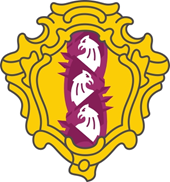 МЕСТНАЯ АДМИНИСТРАЦИЯВНУТРИГОРОДСКОГО МУНИЦИПАЛЬНОГО ОБРАЗОВАНИЯ     САНКТ-ПЕТЕРБУРГАМУНИЦИПАЛЬНЫЙ ОКРУГ ДВОРЦОВЫЙ ОКРУГПОСТАНОВЛЕНИЕ 04.10.2021                                                                                                                                           № 82Об утверждении Административного регламента по предоставлению МА МО МО Дворцовый округ, осуществляющей отдельные государственные полномочия Санкт-Петербурга по организации и осуществлению деятельности по опеке и попечительству, назначению и выплате денежных средств на содержание детей, переданных на воспитание в приемные семьи, в Санкт-Петербурге, государственной услуги по выдаче органом опеки и попечительства разрешения на изменение имени и фамилии ребенка и о признании утратившим силу постановления МА МО МО Дворцовый округ от 13.11.2018 № 96	В соответствии с Федеральным законом от 27.07.2010 № 210-ФЗ «Об организации предоставления государственных и муниципальных услуг» местная администрация внутригородского муниципального образования Санкт-Петербурга муниципальный округ Дворцовый округПОСТАНОВЛЯЕТ:1. Утвердить Административный регламент по предоставлению МА МО МО Дворцовый округ, осуществляющей отдельные государственные полномочия Санкт-Петербурга по организации и осуществлению деятельности по опеке и попечительству, назначению и выплате денежных средств на содержание детей, переданных на воспитание в приемные семьи, в Санкт-Петербурге, государственной услуги по выдаче органом опеки и попечительства разрешения на изменение имени и фамилии ребенка, согласно приложению № 1.2. Признать утратившим силу постановление местной администрации внутригородского муниципального образования Санкт-Петербурга муниципальный округ Дворцовый округ «Об утверждении Административного регламента по предоставлению местной администрацией внутригородского муниципального образования Санкт-Петербурга муниципальный округ Дворцовый округ, осуществляющей отдельные государственные полномочия Санкт-Петербурга по организации и осуществлению деятельности по опеке и попечительству, назначению и выплате денежных средств на содержание детей, переданных на воспитание в приемные семьи, в Санкт-Петербурге, государственной услуги по выдаче органом опеки и попечительства разрешения на изменение имени и фамилии ребенка от 13.11.2018 № 96.3. Настоящее постановление вступает в силу с момента его официального опубликования (обнародования).4. Контроль за исполнением настоящего постановления оставляю за собой.И.о. главы местной администрации                                                                               И.Л. ТетеринаАдминистративный регламент по предоставлению МА МО МО Дворцовый округ, осуществляющей отдельные государственные полномочия Санкт-Петербурга по организации и осуществлению деятельности по опеке и попечительству, назначению и выплате денежных средств на содержание детей, переданных на воспитание в приемные семьи, в Санкт-Петербурге, государственной услуги по выдаче органом опеки и попечительства разрешения на изменение имени и фамилии ребенкаI. Общие положенияПредметом регулирования настоящего административного регламента являются отношения, возникающие между заявителями и местной администрацией внутригородского муниципального образования Санкт-Петербурга муниципальный округ Дворцовый округ (далее - орган местного самоуправления) в сфере предоставления государственной услуги по выдаче органом опеки и попечительства разрешения на изменение имени и фамилии ребенка (далее – государственная услуга).Блок-схема предоставления государственной услуги приведена в приложении № 1 к настоящему административному регламенту.Информация о государственной услуге размещена в подсистеме «портал «Государственные и муниципальные услуги (функции) в Санкт-Петербурге» Межведомственной автоматизированной информационной системы представления в Санкт-Петербурге государственных и муниципальных услуг в электронном виде (далее - Портал) (ww.gu.spb.ru).Заявителями являются граждане Российской Федерации, являющиеся родителями несовершеннолетнего в возрасте до четырнадцати лет, один из родителей несовершеннолетнего, с которым проживает ребенок, мать несовершеннолетнего, рожденного вне брака, в отношении которого отцовство не установлено (далее - заявители).Представлять интересы заявителя вправе доверенное лицо, имеющее следующие документы:документ, удостоверяющий личность;документ, подтверждающий полномочия представителя.Требования к порядку информирования о порядке предоставления государственной услуги. В предоставлении государственной услуги могут участвовать:Органы опеки и попечительства внутригородского муниципального образования Санкт-Петербурга муниципальный округ Дворцовый округ (далее - органы опеки и попечительства):место нахождения, справочные телефоны и адрес электронной почты органа опеки и попечительства приведены в приложении № 2 к настоящему регламенту.Санкт-Петербургское государственное казенное учреждение «Многофункциональный центр предоставления государственных и муниципальных услуг» (далее - Многофункциональный центр, МФЦ).адрес: 191124, Санкт-Петербург, ул. Красного Текстильщика, д.10 - 12, литера О; график работы: понедельник - четверг с 9.00 до 18.00, пятница с 9.00 до 17.00; перерыв с 13.00 до 13.48; выходные дни - суббота, воскресенье. Продолжительность рабочего дня, непосредственно предшествующего нерабочему праздничному дню, уменьшается на один час;актуальный перечень структурных подразделений Многофункционального центра, места их нахождения, график работы и справочные телефоны указаны на Портале в разделе «Многофункциональные центры предоставления государственных и муниципальных услуг в Санкт-Петербурге (МФЦ)»;центр телефонного обслуживания: (812) 573-90-00;адрес сайта и электронной почты: www.gu.spb.ru/mfc/, e-mail: knz@mfcspb.ru.Государственными казенными учреждениями «Жилищное агентство администрации района Санкт-Петербурга» (далее - ГКУ ЖА):места нахождения ГКУ ЖА приведены в приложении № 3 к настоящему регламенту.график работы: с 9.00 до 18.00 (в пятницу - до 17.00), перерыв с 13.00 до 13.48, выходные дни - суббота и воскресенье. Продолжительность рабочего дня, непосредственно предшествующего нерабочему праздничному дню, уменьшается на один час.Комитетом по делам записи актов гражданского состояния (далее - КЗАГС): адрес: 191015, Санкт-Петербург, Таврическая ул., д. 39; справочный телефон: (812) 271-79-43, факс (812) 271-41-10; адрес сайта и электронной почты: kzags@gov.spb.ru; www.gov.spb.ru; график работы: понедельник - четверг с 9.00 до 18.00, пятница с 9.00 до 17.00; перерыв с 13.00 до 13.48; выходные дни - суббота, воскресенье.Перед предоставлением государственной услуги заявителям не требуется дополнительных обращений в иные исполнительные органы государственной власти Санкт-Петербурга и организации.Информацию об органах (организациях), указанных в пункте 1.3.1 настоящего регламента, по вопросам предоставления государственной услуги, а также сведения о ходе предоставления государственной услуги, заявители могут получить следующими способами (в следующем порядке):	- направление запросов в письменном виде по адресам органов (организаций), указанных в пункте 1.3.1. настоящего регламента, в электронном виде по адресам электронной почты указанных органов (организаций);	- по справочным телефонам специалистов органов (организаций), указанных в пункте 1.3.1. настоящего регламента, на Портале (www.gu.spb.ru);	- в информационно-телекоммуникационной сети «Интернет» на официальных сайтах органов (организаций), указанных в пункте 1.3.1 настоящего регламента;	- при личном обращении на прием к специалистам органов (организаций) (в дни и часы приема, если установлены);	- в центре телефонного обслуживания Многофункционального центра (812) 573-90-00;	- при обращении к инфоматам (инфокиоскам, инфопунктам), размещенным в помещениях структурных подразделений Многофункционального центра;	- на стендах в местах предоставления государственной услуги.На стендах размещается следующая информация: - наименование государственной услуги;- перечень органов (организаций), участвующих в предоставлении государственной услуги;	- график (режим) работы, телефоны, адреса электронной почты органов (организаций), осуществляющих прием и консультации заявителей по вопросам предоставления государственной услуги;- адреса органов (организаций), участвующих в предоставлении государственной услуги;	- контактная информация об органах (организациях), участвующих в предоставлении государственной услуги;- порядок предоставления государственной услуги;	- последовательность посещения заявителем органов (организаций), участвующих в предоставлении государственной услуги;- перечень категорий граждан, имеющих право на получение государственной услуги;	- перечень документов, необходимых для получения государственной услуги, в том числе получаемых без участия заявителя; образец заполненного заявления.	В целях доступности получения информации о порядке предоставления государственной услуги для инвалидов органами (организациями), указанными в пункте 1.3.1. настоящего регламента обеспечивается: для лиц со стойким нарушением функции зрения:выполнение информации крупным рельефным шрифтом на контрастном фоне (белом или желтом) и дублирование рельефно-точечным шрифтом Брайля;обеспечение выпуска альтернативных форматов печатных материалов (крупный шрифт или аудиофайлы);для лиц со стойким нарушением функции слуха:предоставление государственной услуги с использованием русского жестового языка, включая обеспечение допуска сурдопереводчика, либо специальных технических средств, обеспечивающих синхронный сурдоперевод;для лиц с одновременным стойким нарушением функций зрения и слуха:предоставление государственной услуги по тифлосурдопереводу, включая обеспечение доступа тифлосурдопереводчика, либо специальных технических средств, обеспечивающих синхронный тифлосурдоперевод.II. Стандарт предоставления государственной услуги2.1.	Наименование государственной услуги: выдача органом опеки и попечительства разрешения на изменение имени и фамилии ребенка.Краткое наименование государственной услуги: выдача разрешения на изменение имени и фамилии ребенка.2.2.	Государственная услуга предоставляется органами опеки и попечительства во взаимодействии с органами (организациями), указанными в пункте 1.3.1. настоящего регламента.Должностным лицам органов опеки и попечительства запрещено требовать от заявителя осуществления действий, в том числе согласований, необходимых для получения государственной услуги, связанных с обращением в иные государственные органы, органы местного самоуправления и организации, за исключением получения услуг и получения документов и информации, полученных в результате предоставления таких услуг, включенных в Перечень услуг, которые являются необходимыми и обязательными для предоставления государственных услуг, утвержденный постановлением Правительства Санкт-Петербурга от 03.02.2012 № 93 «Об утверждении Перечня услуг, которые являются необходимыми и обязательными для предоставления исполнительными органами государственной власти Санкт-Петербурга государственных услуг и предоставляются организациями, участвующими в предоставлении государственных услуг, и Порядка определения размера платы за их оказание».Результатом предоставления государственной услуги является:направление (вручение) заявителю постановления о разрешении на изменение имени ребенку, а также изменение присвоенной ему фамилии, либо об отказе в таком разрешении:Информирование заявителя о принятом органом опеки и попечительства решении осуществляется в форме уведомления заявителя:на бумажном носителе – постановление выдается лично заявителю органом местного самоуправления Санкт-Петербурга или Многофункциональным центром, либо направляется через отделения федеральной почтовой связи (уведомление о предоставлении государственной услуги либо уведомление об отказе в предоставлении государственной услуги выдается лично заявителю органом опеки и попечительства либо направляется через отделения федеральной почтовой связи) согласно приложению № 10 к настоящему регламенту;в форме электронного документа (путем направления уведомления о принятом органом опеки и попечительства решении по электронной почте). Срок предоставления государственной услуги составляет 30 дней.	Решение о согласии либо об отказе в согласии  на установление отцовства лица, не состоящего в браке с матерью ребенка, принимается органом местного самоуправления   Санкт-Петербурга, в течение тридцати дней со дня получения от заявителя заявления и документов, указанных в пункте 2.6  настоящего административного регламента.	В случае направления органом местного самоуправления Санкт-Петербурга межведомственных запросов и получения ответов на них срок предоставления государственной услуги может быть увеличен в соответствии с действующим законодательством.Перечень нормативных правовых актов, регулирующих отношения, возникающие в связи с предоставлением государственной услуги:Конституция Российской Федерации;Гражданский кодекс Российской Федерации;Гражданский процессуальный кодекс Российской Федерации;Семейный кодекс Российской Федерации;Уголовный кодекс Российской Федерации;Кодекс Российской Федерации об административных правонарушениях; Федеральный закон от 06.10.2003 № 131-ФЭ «Об общих принципах организации местного самоуправления в Российской Федерации»;Федеральный закон от 02.05.2006 № 59-ФЗ «О порядке рассмотрения обращений граждан Российской Федерации»;Федеральный закон от 27.07.2006 № 152-ФЗ «О персональных данных»; Федеральный закон от 24.04.2008 № 48-ФЗ «Об опеке и попечительстве»;Федеральный закон от 27.07.2010 № 210-ФЗ «Об организации предоставления государственных и муниципальных услуг»; Федеральный закон от 06.04.2011 № 63-Ф3 «Об электронной подписи»; Федеральный закон от 16.04.2001 № 44-ФЗ «О государственном банке данных о детях, оставшихся без попечения родителей»;Закон Санкт-Петербурга от 22.11.2011 № 728-132 «Социальный кодекс Санкт-Петербурга»;Закон Санкт-Петербурга от 31.10.2007 № 536-109 «О наделении органов местного самоуправления в Санкт-Петербурге отдельными государственными полномочиями Санкт-Петербурга по организации и осуществлению деятельности по опеке и попечительству, назначению и выплате денежных средств на содержание детей, находящихся под опекой или попечительством, и денежных средств на содержание детей, переданных на воспитание в приемные семьи, в Санкт-Петербурге»;постановление Правительства Российской Федерации от 29.03.2000 № 275 «Об утверждении правил передачи детей на усыновление (удочерение) и осуществления контроля за условиями их жизни и воспитания в семьях усыновителей на территории Российской Федерации и Правил постановки на учет консульскими учреждениями Российской Федерации детей, являющихся гражданами Российской Федерации и усыновленных иностранными гражданами или лицами без гражданства»;постановление Правительства Российской Федерации от 18.05.2009 № 423 «Об отдельных вопросах осуществления опеки и попечительства в отношении несовершеннолетних граждан»;приказ Минпросвещения России от 10.01.2019 № 4 «О реализации отдельных вопросов осуществления опеки и попечительства в отношении несовершеннолетних граждан» (вместе с «Порядком отбора органом опеки и попечительства образовательных организаций, медицинских организаций, организаций, оказывающих социальные услуги, или иных организаций, в том числе организаций для детей-сирот и детей, оставшихся без попечения родителей, для осуществления отдельных полномочий органа опеки и попечительства», «Порядком проведения обследования условий жизни несовершеннолетних граждан и их семей»);приказ Минобрнауки России от 20.08.2012 № 623 «Об утверждении требований к содержанию программы подготовки лиц, желающих принять на воспитание в свою семью ребенка, оставшегося без попечения родителей, и формы свидетельства о прохождении такой подготовки на территории Российской Федерации»;приказ Минздрава России от 18.06.2014 № 290н «Об утверждении Порядка медицинского освидетельствования граждан, намеревающихся усыновить (удочерить), взять под опеку (попечительство), в приемную или патронатную семью детей-сирот и детей, оставшихся без попечения родителей, а также формы заключения о результатах медицинского освидетельствования таких граждан»;приказ Минпросвещения России от 15.06.2020 № 300 «Об утверждении Порядка формирования, ведения и использования государственного банка данных о детях, оставшихся без попечения родителей»;приказ Минобрнауки России от 13.03.2015 № 235 «Об утверждении Порядка организации и осуществления деятельности по подготовке лиц, желающих принять на воспитание в свою семью ребенка, оставшегося без попечения родителей»;постановление Правительства Санкт-Петербурга от 16.09.2008 № 1182 «О Комитете по социальной политике Санкт-Петербурга»;постановление Правительства Санкт-Петербурга от 30.12.2009 № 1593 «О некоторых мерах по повышению качества предоставления государственных услуг на базе многофункционального центра предоставления государственных услуг в Санкт-Петербурге»;постановление Правительства Санкт-Петербурга от 25.07.2011 № 1037 «О Порядке разработки и утверждения исполнительными органами государственной власти Санкт-Петербурга административных регламентов предоставления государственных услуг (исполнения государственных функций)»;постановление Правительства Санкт-Петербурга от 23.12.2011 № 1753 «О Порядке межведомственного информационного взаимодействия при предоставлении государственных и муниципальных услуг исполнительными органами государственной власти Санкт-Петербурга и органами местного самоуправления в Санкт-Петербурге, а также услуг государственных учреждений, подведомственных исполнительным органам государственной власти Санкт-Петербурга, и других организаций, в которых размещается государственное задание (заказ)» (далее - постановление Правительства Санкт-Петербурга от 23.12.2011 № 1753);постановление Правительства Санкт-Петербурга от 30.11.2012 № 1249 «О реализации статьи 127 Семейного кодекса Российской Федерации» (далее - постановление Правительства Санкт-Петербурга № 1249);распоряжение Правительства Санкт-Петербурга от 22.03.2011 № 8-рп «О мероприятиях по переходу на предоставление исполнительными органами государственной власти Санкт-Петербурга государственных услуг в электронном виде»;распоряжение Правительства Санкт-Петербурга от 01.12.2011 № 51-рп «Об организации межведомственного взаимодействия при предоставлении государственных и муниципальных услуг в Санкт-Петербурге»;распоряжение Правительства Санкт-Петербурга от 29.04.2013 № 34-рп «О мерах по реализации статей 7 и 7.1 Федерального закона от 27.07.2010 № 210-ФЗ «Об организации предоставления государственных и муниципальных услуг»;распоряжение Комитета по социальной политике Санкт-Петербурга от 25.12.2012 № 307-р «О мерах по реализации постановления Правительства Санкт-Петербурга от 30.11.2012 № 1249 «О реализации статьи 127 Семейного кодекса Российской Федерации» (далее - распоряжение Комитета № 307-р).Документы, предусмотренные пунктом 2.6. настоящего регламента, могут быть поданы заявителем в орган опеки и попечительства лично, либо с использованием федеральной государственной информационной системы «Единый портал государственных и муниципальных услуг (функций)», или регионального портала государственных и муниципальных услуг (функций), или официального сайта органа опеки и попечительства в информационно-телекоммуникационной сети «Интернет», либо через должностных лиц многофункциональных центров предоставления государственных и муниципальных услуг, с которыми у органа опеки и попечительства заключены соглашения о взаимодействии.Исчерпывающий перечень документов, необходимых в соответствии с нормативными правовыми актами для предоставления государственной услуги, подлежащих представлению заявителем.Перечень документов, необходимых в соответствии с нормативными правовыми актами для предоставления государственной услуги, подлежащих представлению заявителем:заявления обоих родителей, согласно приложению № 4 к настоящему административному регламенту;документы, удостоверяющие личность заявителей;свидетельство о рождении ребенка;заявление несовершеннолетнего старше десяти лет о согласии на изменение фамилии (имени), согласно приложению № 5 к административному регламенту;справка о регистрации по месту пребывания несовершеннолетнего, в отношении которого обращается заявитель, о разрешении на изменение имени, а также  присвоенной ему фамилии.В случае обращения родителя, с которым проживает несовершеннолетний, об изменении присвоенной фамилии несовершеннолетнему:    документ, удостоверяющий личность заявителя; заявление родителя, с которым проживает ребенок, согласно приложению № 4; заявление родителя, проживающего отдельно от ребенка, согласно приложению № 4; свидетельство о рождении ребенка; в случае невозможности установления места нахождения второго родителя, лишения его родительских прав, признания недееспособным, а также в случаях уклонения родителя без уважительных причин от воспитания и содержания ребенка, вместо вышеназванного заявления родителя представляются:- решение суда о лишении родительских прав; признания недееспособным; безвестно отсутствующим;- справка органов внутренних дел о розыске гражданина (при невозможности установления места нахождения родителя);- документы органов внутренних дел о возбуждении уголовного дела о злостном уклонении от уплаты алиментов, приговором суда по такому делу и иными документами, подтверждающими уклонение родителя без уважительных причин от воспитания и содержания ребенка;заявление несовершеннолетнего старше десяти лет о согласии на изменение фамилии по форме.При обращении за получением государственной услуги, в случае если ребенок рожден от лиц, не состоящих в браке между собой, и отцовство в законном порядке не устанавливалось:документы, удостоверяющие личность заявителей;свидетельство о рождении ребенка;заявление родителя, согласно приложению № 6 к административному регламенту;заявление несовершеннолетнего старше десяти лет о согласии на изменение фамилии, согласно приложению № 5 к административному регламенту.В случае если для предоставления государственной услуги необходима обработка персональных данных лица, не являющегося заявителем, и если в соответствии с федеральным законом обработка таких персональных данных может осуществляться с согласия указанного лица, при обращении за получением государственной услуги заявитель дополнительно представляет документы, подтверждающие получение согласия указанного лица или его законного представителя на обработку персональных данных указанного лица. Документы, подтверждающие получение согласия, могут быть представлены в том числе в форме электронного документа. Форма согласия на обработку персональных данных приведена в приложении № 7 к настоящего регламента.В представляемых документах не допускаются не удостоверенные исправления, повреждения, нечитаемые части текста либо нечитаемые оттиски штампов и печатей, наличие которых не позволяет однозначно толковать их содержание.Документы, прилагаемые к заявлению, представляются в оригиналах или нотариально заверенных копиях, копии документов, не заверенные нотариально, представляются с предъявлением оригиналов.Документы, прилагаемые заявителем лично к заявлению, после копирования возвращаются заявителю.При обращении за предоставлением государственной услуги в структурные подразделения МФЦ заявителю необходимо предоставить паспорт гражданина Российской Федерации и (или) иной документ, удостоверяющий личность заявителя.Должностным лицам органов местного самоуправления запрещено требовать от заявителя:представления документов и информации или осуществления действий, представление или осуществление которых не предусмотрено нормативными правовыми актами, регулирующими отношения, возникающие в связи с предоставлением государственной услуги;представления документов и информации, которые в соответствии с нормативными правовыми актами Российской Федерации, нормативными правовыми актами субъектов Российской Федерации и муниципальными правовыми актами находятся в распоряжении государственных органов, предоставляющих государственную услугу, иных государственных органов, органов местного самоуправления и (или) подведомственных государственным органам и органам местного самоуправления организаций, участвующих в предоставлении государственных или муниципальных услуг, за исключением документов, указанных в части 6 статьи 7 Федерального закона № 210-ФЗ. Основания для отказа в приеме документов, необходимых для предоставления государственной услуги:- непредставление необходимых документов, указанных в пункте 2.6. настоящего административного регламента;- представление заявителем документов, содержащих подчистки или приписки, зачеркнутые слова либо иные неоговоренные исправления;- документы, исполненные карандашом или с помощью легко удаляемых с бумажного носителя красителей;- нечитаемый текст;- нецелостность документа (целостность документа, состоящего из нескольких листов, должна быть обеспечена путем его скрепления или иным исключающим сомнения в его целостности способом).2.9. Основания для приостановления и (или) отказа в предоставлении государственной услуги.2.9.1. Основания для приостановления предоставления государственной услуги отсутствуют.2.9.2. Основаниями для отказа в предоставлении государственной услуги являются:- статус заявителя не соответствует требованиям пункта 1.2 Административного регламента;- заявителем не представлен полный пакет документов либо представлены неполные и (или) недостоверные сведения;- данные в представленных документах противоречат данным документов, удостоверяющих личность.Услуги, которые являются необходимыми и обязательными для предоставления государственной услуги, в том числе сведения о документе (документах), выдаваемом (выдаваемых) организациями, участвующими в предоставлении государственной услуги, действующим законодательством не предусмотрены.Государственная пошлина или иная плата за предоставление государственной услуги не взимается.Максимальный срок ожидания в очереди (при ее наличии) при подаче запроса о предоставлении государственной услуги, услуги организации, участвующей в предоставлении государственной услуги, и при получении результата предоставления государственной услуги:срок ожидания в очереди (при ее наличии) при подаче заявления и необходимых документов в органе опеки и попечительства не должен превышать одного часа срок ожидания в очереди (при ее наличии) при получении документов в органе опеки и попечительства не должен превышать 15 минут;срок ожидания в очереди при подаче заявления и документов в структурном подразделении МФЦ не должен превышать 45 минут;срок ожидания в очереди при получении документов в структурном подразделении МФЦ не должен превышать 15 минут.Срок и порядок регистрации запроса заявителя о предоставлении государственной услуги, услуги организации, участвующей в предоставлении государственной услуги, в том числе в электронной форме:При личном обращении заявителя в орган опеки и попечительства регистрация запроса о предоставлении государственной услуги осуществляется сотрудником органа опеки и попечительства в присутствии заявителя, которому выдается расписка с присвоенным регистрационным номером.Регистрация запроса заявителя осуществляется органом опеки и попечительства в течение одного рабочего дня с момента получения органом опеки и попечительства документов, указанных в пункте 2.6. настоящего регламента, в форме электронного документа и документа на бумажном носителе.При личном обращении заявителя в структурное подразделение МФЦ запрос о предоставлении государственной услуги регистрируется специалистом структурного подразделения МФЦ в присутствии заявителя, которому выдается расписка с регистрационным номером, присвоенным межведомственной автоматизированной информационной системой предоставления в Санкт-Петербурге государственных и муниципальных услуг в электронном виде (далее - МАИС ЭГУ).При обращении заявителя посредством электронной почты в орган опеки и попечительства регистрация запроса заявителя осуществляется органом опеки и попечительства в течение одного рабочего дня с момента получения органом опеки и попечительства документов, указанных в пункте 2.6. настоящего регламента, в форме электронного документа.Требования к помещениям, в которых предоставляется государственная услуга, услуга, предоставляемая организацией, участвующей в предоставлении государственной услуги, к месту ожидания и приема заявителей, размещению и оформлению визуальной, текстовой и мультимедийной информации о порядке предоставления таких услуг, в том числе к обеспечению доступности для инвалидов указанных объектов в соответствии с законодательством Российской Федерации о социальной защите инвалидов. Указанные помещения должны иметь площади, предусмотренные санитарными нормами и требованиями к рабочим (офисным) помещениям, где оборудованы рабочие места с использованием персональных компьютеров и копировальной техники, и места для приема посетителей, а также должны быть оборудованы стульями и столами, стендами, на которых должна быть размещена информация, указанная в пункте 1.3.3. настоящего регламента, должны иметь писчие принадлежности (бланки заявлений, авторучки, бумагу) для заполнения заявления о предоставлении государственной услуги и производству вспомогательных записей (памяток, пояснений).Помещения структурных подразделений МФЦ должны отвечать требованиям, предусмотренным Правилами организации деятельности многофункциональных центров предоставления государственных и муниципальных услуг, утвержденными постановлением Правительства Российской Федерации от 22.12.2012 № 1376 «Об утверждении Правил организации деятельности многофункциональных центров предоставления государственных и муниципальных услуг», а также иным требованиям, предусмотренным действующим законодательством. Вход в здание, в котором предоставляются государственные услуги (далее - здание), должен быть оборудован информационной табличкой (вывеской), содержащей информацию о наименовании и режиме работы органа опеки и попечительства, предоставляющего государственную услугу, а также тактильной схемой (табличкой), дублирующей данную информацию.Для лиц с нарушением функции зрения вход в здание обозначается с помощью изменения фактуры наземного покрытия.Должностные лица органа опеки и попечительства, предоставляющего государственную услугу, осуществляют, при необходимости, помощь инвалидам и иным маломобильным группам населения при их передвижении по помещениям, в том числе при входе в здание и выходе из него, в получении в доступной для них форме информации о порядке предоставления государственной услуги, включая оформление необходимых документов, о совершении других необходимых для получения государственной услуги действий, а также обеспечение посадки в транспортное средство и высадки из него, в том числе с использованием кресла-коляски.Личный уход за получателем государственной услуги из числа инвалидов и иных маломобильных групп населения (медицинские процедуры, помощь в принятии пищи и лекарств, в выполнении санитарно-гигиенических процедур) обеспечивается инвалидом самостоятельно либо при помощи сопровождающих лиц. Помещения, в которых предоставляется государственная услуга (далее - помещения), оборудуются информационными стендами или терминалами, содержащими сведения, указанные в пункте 1.3.1. настоящего регламента, в визуальной, текстовой и (или) мультимедийной формах. Оформление визуальной, текстовой и (или) мультимедийной информации должно соответствовать оптимальному зрительному и слуховому восприятию этой информации гражданами.Помещения должны быть оборудованы устройствами для озвучивания визуальной, текстовой информации, оснащены знаками, выполненными рельефно-точечным шрифтом Брайля в соответствии с действующими стандартами выполнения и размещения таких знаков, а также визуальными индикаторами, преобразующими звуковые сигналы в световые, речевые сигналы в текстовую бегущую строку. Помещения, в том числе вход и пути передвижения по помещениям, должны быть оборудованы пандусами, лифтами (при необходимости), санитарно-техническими помещениями (доступными для инвалидов), расширенными проходами, позволяющими обеспечить беспрепятственный доступ инвалидов и иных маломобильных групп населения, а также специальными объемными тактильными плитками и покрытиями, обозначающими пути движения, повороты и препятствия (перекрестки, ступени, лестницы, двери).Двери в помещениях, в которых предоставляется государственная услуга, не должны иметь порогов, препятствующих движению инвалидов и иных маломобильных групп населения.В помещениях, в которых предоставляется государственная услуга, должно быть обеспечено беспрепятственное передвижение и разворот кресел-колясок, размещение столов в стороне от входа с учетом беспрепятственного подъезда и поворота кресел-колясок. С целью правильной и безопасной ориентации инвалидов и других маломобильных групп населения в помещениях на видных местах должны быть размещены тактильные мнемосхемы, отображающие план размещения данных помещений, а также план эвакуации граждан в случае пожара.В помещениях должна быть предусмотрена система (установка) оповещения людей о пожаре.Вход и выход из помещения оборудуются соответствующими указателями с автономными источниками бесперебойного питания. На путях движения инвалидов и иных маломобильных групп населения в помещениях, где предоставляется государственная услуга, должны быть предусмотрены смежные с ними места отдыха и ожидания.В местах ожидания должно быть предусмотрено не менее одного места для инвалида, передвигающегося на кресле-коляске или пользующегося костылями (тростью), а также для его сопровождающего. Территория, прилегающая к местонахождению органа опеки и попечительства, предоставляющего государственную услугу, оборудуется, по возможности, местами для парковки автотранспортных средств, включая автотранспортные средства инвалидов.На территории на основных путях движения к зданию должны быть предусмотрены места отдыха, доступные для инвалидов и иных маломобильных групп населения, оборудованные скамейками, указателями, навесами и опознаваемые с помощью изменения фактуры наземного покрытия. Руководителем органа местного самоуправления обеспечивается создание инвалидам следующих условий доступности объектов в соответствии с требованиями, установленными законодательными и иными нормативными правовыми актами:возможность беспрепятственного входа в объекты и выхода из них;возможность самостоятельного передвижения по территории объекта в целях доступа к месту предоставления государственной услуги, в том числе с помощью работников объекта, предоставляющих государственные услуги, ассистивных и вспомогательных технологий, а также сменного кресла-коляски;возможность посадки в транспортное средство и высадки из него перед входом в объект, в том числе с использованием кресла-коляски и, при необходимости, с помощью работников объекта;сопровождение инвалидов, имеющих стойкие нарушения функции зрения и самостоятельного передвижения по территории объекта;содействие инвалиду при входе в объект и выходе из него, информирование инвалида о доступных маршрутах общественного транспорта;надлежащее размещение носителей информации, необходимой для обеспечения беспрепятственного доступа инвалидов к объектам и государственным услугам, с учетом ограничений их жизнедеятельности, в том числе дублирование необходимой для получения государственной услуги звуковой и зрительной информации, а также надписей, знаков и иной текстовой и графической информации знаками, выполненными рельефно-точечным шрифтом Брайля и на контрастном фоне;обеспечение допуска на объект, в котором предоставляется государственная услуга, собаки-проводника при наличии документа, подтверждающего ее специальное обучение, выданного по форме и в порядке, утвержденном приказом Министерства труда и социальной защиты населения Российской Федерации от 22.06.2015 № 386н «Об утверждении формы документа, подтверждающего специальное обучение собаки-проводника, и порядка его выдачи». Руководителем органа местного самоуправления обеспечивается создание инвалидам следующих условий доступности услуг в соответствии с требованиями, установленными нормативными правовыми актами:оказание инвалидам помощи, необходимой для получения в доступной для них форме информации о правилах предоставления государственной услуги, в том числе об оформлении необходимых для получения государственной услуги документов, о совершении ими других необходимых для получения услуги действий;предоставление инвалидам по слуху, при необходимости, государственной услуги с использованием русского жестового языка, включая обеспечение допуска на объект сурдопереводчика, тифлосурдопереводчика;оказание работниками органов и организаций, предоставляющих государственные услуги в установленных сферах деятельности, иной необходимой инвалидам помощи органа опеки и попечительства, предоставляющего государственную услугу, в преодолении барьеров, мешающих получению ими услуг наравне с другими лицами;наличие копий документов, объявлений, инструкций о порядке предоставления государственной услуги (в том числе на информационном стенде), выполненных рельефно-точечным шрифтом Брайля и на контрастном фоне, а также аудиоконтура в местах ожидания и приема заявителей. Показатели доступности и качества государственных услуг Количество взаимодействий заявителя с органом опеки и попечительства либо структурным подразделением МФЦ, участвующими в предоставлении государственной услуги - не более 3. Продолжительность взаимодействия - указана в разделе 3 настоящего административного регламента. Способы предоставления государственной услуги заявителю:при обращении в орган опеки и попечительства лично, посредством электронной почты;в структурном подразделении МФЦ. Информирование заявителя о ходе предоставления государственной услуги – не предусмотрено.По запросу заявителя орган опеки и попечительства предоставляет информацию о ходе предоставления государственной услуги в устной, письменной или в электронной форме. Способы информирования заявителя о результатах предоставления государственной услуги:в устной либо письменной форме, в том числе через структурные подразделения МФЦ посредством МАИС ЭГУ путем направления уведомления на электронную почту заявителя согласно волеизъявлению заявителя, в соответствии с отметкой в заявлении;смс-информирование посредством МАИС ЭГУ. Количество документов, необходимых для предоставления заявителем в целях получения государственной услуги: от 8 до 11. Осуществление органом опеки и попечительства межведомственного взаимодействия при предоставлении государственной услуги возможно с ГУ МВД, Пенсионным фондом РФ, ГКУ ЖА, КЗАГС. Количество документов (информации), которые орган опеки и попечительства запрашивает без участия заявителя - от 0 до 3. Услуги, необходимые и обязательные для предоставления государственной услуги, в том числе сведения о документе (документах), выдаваемом (выдаваемых) организациями, участвующими в предоставлении государственной услуги, действующим законодательством не предусмотрены. Административные процедуры в рамках предоставления государственной услуги, осуществляемые в электронном виде, осуществляются органом местного самоуправления в соответствии с этапами предоставления государственной услуги, определенными распоряжением правительства Санкт-Петербурга от 22.03.2011 № 8-рп «О мероприятиях по переходу на предоставление исполнительными органами государственной власти Санкт-Петербурга государственных услуг в электронном виде». Срок предоставления государственной услуги указаны в пункте 2.4. настоящего регламента. Предусмотрен порядок и формы контроля за предоставлением государственной услуги со стороны граждан, их объединений и организаций - да.Возможные способы оценки заявителями качества предоставления государственных услуг:посредством электронного опроса на Портале;посредством электронного опроса с помощью информационных терминалов, расположенных в структурных подразделениях МФЦ. Выдача результата предоставления государственной услуги в части выдачи решения о предоставлении государственной услуги либо письма об отказе в предоставлении государственной услуги предусмотрена на базе МФЦ. Выдача результата предоставления государственной услуги не предусмотрена в электронном виде через Портал. Иные требования, в том числе учитывающие особенности предоставления государственных услуг в структурных подразделениях МФЦ и особенности предоставления государственных услуг в электронной форме Прием документов и выдача результата предоставления государственной услуги в части выдачи решения о предоставлении государственной услуги либо письма об отказе в предоставлении государственной услуги могут быть осуществлены на базе МФЦ.При предоставлении государственной услуги структурные подразделения МФЦ осуществляют:прием запросов заявителей о предоставлении государственной услуги; представление интересов заявителей при взаимодействии с органом опеки и попечительства, а также организациями, участвующими в предоставлении государственной услуги;представление интересов органов, предоставляющих услуги, при взаимодействии с заявителями;информирование заявителей о порядке предоставления государственной услуги в структурных подразделениях МФЦ, о ходе выполнения запросов, о предоставлении государственной услуги, а также по иным вопросам, связанным с предоставлением государственной услуги;взаимодействие с органами, предоставляющими услуги, по вопросам предоставления государственной услуги, а также организациями, участвующими в предоставлении государственной услуги;выдачу заявителям документов органов, предоставляющих услуги, по результатам предоставления государственной услуги, если иное не предусмотрено законодательством Российской Федерации;прием, обработку информации из информационных систем органов, предоставляющих услуги, и выдачу заявителям на основании такой информации документов, если это предусмотрено соглашением о взаимодействии и иное не предусмотрено федеральным законом;обеспечение бесплатного доступа заявителей к Порталу и федеральной государственной информационной системе «Единый портал государственных и муниципальных услуг (функций)» (далее - федеральный Портал);составление и выдачу заявителям документов на бумажном носителе, подтверждающих содержание электронных документов, направленных в МФЦ по результатам предоставления государственных услуг органами, предоставляющими государственные услуги, в соответствии с требованиями, установленными Правительством Российской Федерации.В случае подачи документов в орган опеки и попечительства посредством структурного подразделения МФЦ работник структурного подразделения МФЦ, осуществляющий прием документов, представленных для получения государственной услуги, выполняет следующие действия: определяет предмет обращения;проводит проверку полномочий лица, подающего документы; проводит проверку соответствия документов требованиям, указанным в пункте 2.6. настоящего регламента;осуществляет сканирование представленных документов, формирует электронное дело, все документы которого связываются единым уникальным идентификационным кодом, позволяющим установить принадлежность документов конкретному заявителю и виду обращения за государственной услугой;заверяет электронное дело своей усиленной квалифицированной электронной подписью;направляет копии документов и реестр документов в орган опеки и попечительства, предоставляющий государственную услугу:на бумажных носителях (в случае необходимости обязательного предоставления оригиналов документов) - в течение трех рабочих дней со дня обращения заявителя в структурное подразделение МФЦ.В случае представления заявителем неполного комплекта документов либо несоответствия представленных документов требованиям, установленным пунктом 2.6. настоящего регламента (далее - несоответствующий комплект документов), работник структурного подразделения МФЦ, осуществляющий прием документов, разъясняет заявителю содержание недостатков, выявленных в документах, предлагает принять меры по их устранению и обратиться за предоставлением государственной услуги повторно.В случае, когда заявитель настаивает на приеме несоответствующего комплекта документов, работник структурного подразделения МФЦ, осуществляющий прием документов, предлагает заявителю собственноручно сделать соответствующую запись на заявлении или заполнить сопроводительное письмо к комплекту документов.По окончании приема документов работник структурного подразделения МФЦ выдает заявителю расписку в приеме документов.Если заявитель отказался от подачи заявления и потребовал возврата представленных документов до направления комплекта документов на бумажных носителях в орган опеки и попечительства, работник структурного подразделения МФЦ, осуществляющий прием документов, предлагает заявителю написать заявление на отзыв обращения, забирает расписку у заявителя (в случае ее наличия), после чего возвращает предоставленные заявителем документы.Если заявитель потребовал возврата предоставленных документов после направления комплекта документов на бумажном носителе в орган опеки и попечительства, работник структурного подразделения МФЦ, осуществляющий прием документов,	предлагает заявителю обратиться непосредственно в орган опеки и попечительства.Должностное лицо органа опеки и попечительства, ответственное за предоставление государственной услуги, по результатам рассмотрения представленных заявителем документов, устанавливает статус предоставления государственной услуги в государственной информационной системе Санкт-Петербурга, используемой для предоставления государственной услуги, направляет необходимые документы (справки, письма, решения и др.) в структурное подразделение МФЦ для их последующей передачи заявителю:на бумажном носителе - в срок не более трех рабочих дней со дня принятия решения о предоставлении (отказе в предоставлении) заявителю государственной услуги.Не допускается возврат документов заявителя органом опеки и попечительства в структурные подразделения МФЦ без рассмотрения. Особенности предоставления государственной услуги в электронной форме.Заявитель может получить информацию о порядке предоставления государственной услуги, в том числе в электронной форме на Портале (www.gu.spb.ru).Доступ к сведениям о способах предоставления государственной услуги, порядку предоставления государственной услуги, в том числе, в электронной форме, перечню необходимых для предоставления государственной услуги документов, к форме заявления и формам иных документов выполняется без предварительной авторизации заявителя на Портале. Заявитель может ознакомиться с формой заявления и иных документов, необходимых для получения государственной услуги, платежными реквизитами и информацией об обязательном заполнении сведений, идентифицирующих платеж заявителя (если услугой предусмотрена уплата государственной пошлины или иного обязательного платежа) на Портале и на федеральном Портале, при необходимости сохранить их на компьютере.Возможность подачи заявления в электронной форме посредством Портала будет осуществляться в соответствии с распоряжением Правительства Санкт-Петербурга от 22.03.2011 № 8-рп «О мероприятиях по переходу на предоставление исполнительными органами государственной власти Санкт-Петербурга государственных услуг в электронном виде».III. Состав, последовательность и сроки выполнения административных процедур, требования к порядку их выполнения, в том числе особенности выполнения административных процедур в электронной форме3.1.	Описание последовательности административных процедур при предоставлении государственной услуги:прием заявления и документов, необходимых для предоставления государственной услуги;подготовка и направление межведомственных запросов о предоставлении документов, необходимых для предоставления государственной услуги, находящихся в распоряжении органов государственной власти и организаций, в том числе с использованием единой системы межведомственного электронного взаимодействия;издание органом местного самоуправления постановления о разрешении на изменение имени ребенку, а также присвоенной ему фамилии либо об отказе в таком разрешении.3.2.	Прием заявления и документов, необходимых для предоставления государственной услуги.3.2.1.	События (юридические факты), являющиеся основанием для начала административной процедуры: поступление (посредством личного обращения заявителя, обращения заявителя в электронной форме посредством Портала либо посредством организаций почтовой связи, от Многофункционального центра) в орган местного самоуправления Санкт-Петербурга заявления о предоставлении государственной услуги и прилагаемых документов, указанных в пункте 2.6 настоящего административного регламента (далее – комплект документов).3.2.2.	Содержание, продолжительность и максимальный срок выполнения административной процедуры: Муниципальный служащий органа местного самоуправления Санкт-Петербурга, ответственный за прием заявления и документов, необходимых для предоставления государственной услуги осуществляет следующие административные действия:определяет предмет обращения;устанавливает личность заявителя и его полномочия;консультирует заявителя о порядке оформления заявления и проверяет правильность его оформления;проверяет наличие документов и дает их оценку на предмет соответствия перечню документов, указанных в пункте 2.6 настоящего административного регламента;в случае необходимости направления межведомственных запросов в исполнительные органы государственной власти (организации) Санкт-Петербурга о предоставлении необходимых сведений (документов), а также получение ответов на них (далее – межведомственный запрос) передает копию заявления с отметкой о необходимости подготовки межведомственных запросов специалисту органов местного самоуправления, ответственному за подготовку и направление межведомственных запросов, а также получение ответов на них, в том числе с использованием единой системы межведомственного электронного взаимодействия;ксерокопирует документы (в случае необходимости), заверяет копии документов. Копии заверяются подписью лица, ответственного за прием документов, с указанием его должности, фамилии и инициалов, а также даты заверения копии;фиксирует факт приема документов, указанных в пункте 2.6 настоящего административного регламента, в журнале регистрации (приложение № 8);передает комплект документов специалисту органа местного самоуправления Санкт-Петербурга, к должностным обязанностям которого отнесено выполнение отдельных государственных полномочий, ответственному за подготовку проекта решения о разрешении на изменение имени ребенку, а также  присвоенной ему фамилии, либо об отказе в таком разрешении.3.2.3.	Продолжительность административной процедуры не должна превышать одного рабочего дня с даты поступления в орган местного самоуправления всех необходимых документов, указанных в пункте 2.6. настоящего административного регламента.3.2.4.	Ответственным за выполнение административной процедуры является специалист органа опеки и попечительства, ответственный за прием заявления и документов, необходимых для предоставления государственной услуги.3.2.5.	Критерии принятия решения в рамках административного действия:соблюдение ответственными должностными лицами требований и сроков, установленных в регулирующих предоставление государственной услуги нормативных правовых актах, указанных в настоящем административном регламенте, а также соответствие комплекта документов, указанным в пункте 2.6 настоящего административного регламента.3.2.6.	Результат административной процедуры:передача муниципальным служащим органа местного самоуправления, ответственным за прием заявления и документов, необходимых для предоставления государственной услуги, заявления и комплекта документов муниципальному служащему органа местного самоуправления Санкт-Петербурга, ответственному за подготовку, направление межведомственных запросов и получение ответов на них.3.2.7.	Способ фиксации результата выполнения административной процедуры:регистрация заявлений и документов в журнале регистрации органа местного самоуправления в форме электронного документа (в случае поступления заявления и комплекта документов в орган местного самоуправления посредством Портала), а также документа на бумажном носителе.3.3.	Подготовка и направление межведомственных запросов в орган (организацию) о предоставлении документов, необходимых для принятия решения о предоставлении государственной услуги заявителю..События (юридические факты), являющиеся основанием для начала административной процедуры: получение муниципальным служащим органа местного самоуправления Санкт-Петербурга, ответственным за подготовку, направление межведомственных запросов и получение ответов на них, заявления и комплекта документов, указанных в пункте 2.6. настоящего административного регламента, необходимых для предоставления государственной услуги.В рамках административной процедуры специалист органа опеки и попечительства, ответственный за подготовку, направление межведомственных запросов и получение ответов на них, осуществляет следующие административные действия:определяет состав документов (информации), подлежащих получению по межведомственным запросам, и органы (организации), в которые должны быть направлены межведомственные запросы;подготавливает проекты межведомственных запросов;при необходимости представляет проекты межведомственных запросов на подпись лицу, уполномоченному подписывать межведомственные запросы, в том числе с использованием электронной подписи;направляет межведомственные запросы в:ГКУ ЖА посредством автоматизированной информационной системы «Население Жилой фонд» (запрашиваются: выписка из домовой (поквартирной) книги с места жительства или иной документ, подтверждающие право пользования жилым помещением либо право собственности на жилое помещение, и копия финансового лицевого счета с места жительства);КЗАГС (запрашиваются сведения, содержащиеся в свидетельстве о заключении брака, выданном на территории Санкт-Петербурга);получает ответы на межведомственные запросы;анализирует документы, (информацию), полученные в рамках межведомственного взаимодействия (ответы на межведомственные запросы), на соответствие направленному межведомственному запросу;передает полученные документы (информацию) специалисту органа опеки и попечительства, ответственному за подготовку проекта решения. Межведомственный запрос должен содержать следующие сведения: наименование органа (организации), направляющего межведомственный запрос; наименование органа (организации), в адрес которого направляется межведомственный запрос;наименование услуги, для предоставления которой необходимо представление документа и (или) информации, а также, если имеется, номер (идентификатор) такой услуги в реестре государственных услуг или реестре муниципальных услуг;указание на положения нормативного правового акта, которыми установлено представление документа и (или) информации, необходимой для предоставления услуги, и указание на реквизиты данного нормативного правового акта;сведения, необходимые для представления документа и (или) информации, установленная настоящим регламентом предоставления государственной услуги, а также сведения, предусмотренные нормативными правовыми актами как необходимые для представления таких документов и (или) информации;контактную информацию для направления ответа на межведомственный запрос; дату направления межведомственного запроса и срок ожидаемого ответа на межведомственный запрос;фамилию, имя, отчество и должность лица, подготовившего и направившего межведомственный запрос, его подпись, в том числе электронную подпись, а также номер служебного телефона и (или) адрес электронной почты данного лица для связи.Межведомственный запрос направляется: по электронной почте;иными способами, не противоречащими законодательству.Датой направления межведомственного запроса считается дата отправки документа с межведомственным запросом по электронной почте. В случае направления межведомственного запроса иными способами, предусмотренными законодательством, днем направления межведомственного запроса считается дата почтового отправления.Продолжительность административной процедуры составляет один рабочий день (при условии использования единой системы межведомственного электронного взаимодействия).В случае направления органом опеки и попечительства межведомственных запросов в исполнительные органы государственной власти (организации) Санкт-Петербурга, исполнительные органы государственной власти (организации) субъектов Российской Федерации, федеральные органы исполнительной власти (организации), государственные внебюджетные фонды, органы местного самоуправления Санкт-Петербурга (в том числе иных субъектов Российской Федерации) о предоставлении необходимых сведений (документов), а также получения ответов на них продолжительность административной процедуры составляет шесть рабочих дней.В соответствии с Постановлением Правительства РФ № 423 срок направления ответа на запрос органа опеки и попечительства о предоставлении справки органов внутренних дел, подтверждающей отсутствие у заявителя судимости и факта уголовного преследования за преступления, предусмотренные пунктом 1 статьи 146 Семейного кодекса Российской Федерации не может превышать 30 календарных дней со дня получения соответствующего запроса.При отсутствии использования единой системы межведомственного электронного взаимодействия направление межведомственных запросов и получение ответов на них осуществляется в соответствии со статьей 7.1 Федерального закона № 210-ФЗ, а также Порядком межведомственного информационного взаимодействия при предоставлении государственных и муниципальных услуг исполнительными органами государственной власти Санкт-Петербурга и органами местного самоуправления, а также услуг государственных учреждений, подведомственных исполнительным органам государственной власти Санкт-Петербурга, и других организаций, в которых размещается государственное задание (заказ), утвержденным постановлением Правительства Санкт-Петербурга от 23.12.2011 № 1753.Срок подготовки и направления ответа на межведомственный запрос в соответствии с Порядком не может превышать пяти рабочих дней после поступления межведомственного запроса.Информация о нарушении сроков ответа направляется на официальные адреса электронной почты исполнительных органов государственной власти Санкт-Петербурга, предназначенных для направления межведомственных запросов и получения ответов на межведомственные запросы (в соответствии с приложением № 2 к постановлению Правительства Санкт-Петербурга от 23.12.2011 № 1753).Должностное лицо, не представившее (несвоевременно представившее) запрошенный документ (или информацию), подлежит административной, дисциплинарной или иной ответственности в соответствии с законодательством Российской Федерации.Административная процедура осуществляется специалистом, ответственным за подготовку, направление межведомственных запросов и получение ответов на них.Критерием принятия решения в рамках административной процедуры является отсутствие в представленном заявителем комплекте документов, указанных в пункте 2.6. настоящего регламента.Результатом административной процедуры является получение органом опеки и попечительства документов и информации, которые находятся в распоряжении иных исполнительных органов государственной власти (организаций), федеральных органов исполнительной власти и органов государственных внебюджетных фондов, органов местного самоуправления, подведомственных им организаций, а также которые заявитель вправе представить самостоятельно, указанных в пункте 2.6. настоящего регламента.Способом фиксации результата выполнения административной процедуры является регистрация запроса и ответа на запрос в журнале регистрации на бумажном носителе или в информационной системе органа местного самоуправления в электронном виде.3.4.	Принятие органом местного самоуправления Санкт-Петербурга решения на изменение имени ребенку, а также присвоенной ему фамилии либо об отказе в таком разрешении.3.4.1.	События (юридические факты), являющиеся основанием для начала административной процедуры: получение специалистом органа местного самоуправления Санкт-Петербурга, ответственным за издание постановления органа местного самоуправления Санкт-Петербурга о разрешении на изменение имени ребенку, а также, присвоенной ему фамилии, либо об отказе в таком разрешении, комплекта документов, предусмотренного пунктом 2.6 настоящего административного регламента.3.4.2.	Ответственными за выполнение административной процедуры являются:специалист органа местного самоуправления Санкт-Петербурга, ответственный за издание постановления органа местного самоуправления Санкт-Петербурга о разрешении на изменение имени ребенку, а также, присвоенной ему фамилии, либо об отказе в таком разрешении; Глава местной администрации органа местного самоуправления Санкт-Петербурга (заместитель главы местной администрации).3.4.3.	Содержание и продолжительность выполнения административной процедуры.Муниципальный служащий органа местного самоуправления Санкт-Петербурга, ответственный за подготовку проекта решения о разрешении на изменение имени ребенку, а также присвоенной ему фамилии, либо об отказе в таком разрешении:проводит оценку полученных документов;готовит проект постановления о разрешении на изменение имени ребенку, а также, присвоенной ему фамилии, либо об отказе в таком разрешении, согласно приложению № 9 к настоящему административному регламенту;передает проект постановления главе местной администрации внутригородского муниципального образования Санкт-Петербурга муниципальный округ Дворцовый округ (далее – Глава местной администрации) для подписания.Глава местной администрации:изучает проект постановления о согласии, либо об отказе в согласии  на  изменение имени ребенку;в случае одобрения – подписывает постановление (соответствующее разъяснение);в случае несогласия – излагает замечания и возвращает указанный проект постановления на доработку и исправление специалисту органа местного самоуправления Санкт-Петербурга.После подписания постановления Главой местной администрации, муниципальный служащий органа местного самоуправления Санкт-Петербурга, ответственный за подготовку проекта постановления:направляет соответствующее постановление в адрес заявителя (либо вручает заявителю);фиксирует отправку в адрес заявителя (либо получение заявителем) постановления в соответствующем журнале;направляет соответствующее разъяснение в адрес заявителя (либо вручает заявителю);фиксирует отправку в адрес заявителя (либо получение заявителем) разъяснения в соответствующем журнале.Продолжительность административной процедуры составляет тридцать дней со дня представления документов, указанных в пункте 2.6 настоящего административного регламента.3.4.4.	Критерии принятия решения местной администрацией органа местного самоуправления Санкт-Петербурга определяются наличием или отсутствием правовых оснований для предоставления государственной услуги в соответствии с требованиями, установленными нормативными правовыми актами, указанными в пункте 2.5 настоящего административного регламента.3.4.5.	Результат административной процедуры и порядок передачи результата:направление (вручение) постановления заявителю.3.4.6.	Способ фиксации результата выполнения административной процедуры:подписанное Главой Местной Администрации органа местного самоуправления Санкт-Петербурга постановление;регистрация постановления в журнале регистрации постановлений;отметка о направлении в адрес заявителя (личном получении заявителем) постановления.3.4.7. В случае выявления заявителем в документах, выданных в результате предоставления муниципальной услуги, опечаток и ошибок заявитель представляет заявление об исправлении таких опечаток и ошибок.	Ответственный исполнитель в срок, не превышающий трех рабочих дней со дня поступления соответствующего заявления, проводит проверку указанных в заявлении сведений. В случае выявления допущенных опечаток и ошибок в документах, выданных в результате предоставления муниципальной услуги, ответственный исполнитель осуществляет их замену в срок, не превышающий пяти рабочих дней со дня поступления соответствующего заявления.IV. Формы контроля за исполнением административного регламентаТекущий контроль за соблюдением последовательности действий, определенных административными процедурами по предоставлению государственной услуги, осуществляется главой местной администрации, а также руководителями организаций, осуществляющими полномочие органов опеки и попечительства.Глава местной администрации осуществляет контроль за:надлежащим исполнением настоящего регламента специалистами органа местного самоуправления, непосредственно предоставляющими государственную услугу;обеспечением сохранности принятых от заявителя документов и соблюдением специалистами органа местного самоуправления, непосредственно предоставляющими государственную услугу, требований к сбору и обработке персональных данных заявителя.Руководитель организации, осуществляющей полномочие органов опеки и попечительства по подготовке граждан, осуществляет контроль за:надлежащим исполнением настоящего регламента сотрудниками организации, осуществляющей полномочие органов опеки и попечительства;обеспечением сохранности принятых от заявителя документов и соблюдением требований к сбору и обработке персональных данных заявителя.Глава местной администрации, руководитель организации, осуществляющей полномочие органов опеки и попечительства по подготовке граждан, а также муниципальные служащие органа местного самоуправления и специалисты организации, осуществляющей полномочие органов опеки и попечительства, непосредственно предоставляющие государственную услугу, несут персональную ответственность за соблюдение сроков и порядка приема документов, своевременности оформления и отправления межведомственных запросов, соответствие результатов рассмотрения документов требованиям законодательства, принятию мер по проверке представленных документов, соблюдение сроков и порядка предоставления государственной услуги, подготовки отказа в предоставлении государственной услуги, за соблюдение сроков и порядка выдачи документов. Персональная ответственность главы местной администрации, руководителя организации, осуществляющей полномочие органов опеки и попечительства по подготовке граждан, а также специалистов органа местного самоуправления и специалистов организации, осуществляющей полномочие органов опеки и попечительства по подготовке граждан, непосредственно предоставляющих государственную услугу, закрепляется в должностных инструкциях в соответствии с требованиями законодательства.В частности, должностные лица и специалисты органа местного самоуправления, непосредственно предоставляющие государственную услугу, несут ответственность за:требование у заявителей документов или платы, не предусмотренных регламентом;отказ в приеме документов по основаниям, не предусмотренным регламентом;нарушение сроков регистрации запросов заявителя о предоставлении государственной услуги;нарушение срока предоставления государственной услуги;направление необоснованных межведомственных запросов;нарушение сроков подготовки межведомственных запросов и ответов на межведомственные запросы;необоснованное непредставление информации на межведомственные запросы.Руководитель структурного подразделения МФЦ осуществляет контроль за: надлежащим исполнением настоящего регламента работниками структурного подразделения МФЦ;полнотой принимаемых работниками структурного подразделения МФЦ от заявителя документов и качеством оформленных документов для передачи их в орган местного самоуправления;своевременностью и полнотой передачи в орган местного самоуправления принятых от заявителя документов;своевременностью и полнотой доведения до заявителя принятых от органа местного самоуправления информации и документов, являющихся результатом предоставления государственной услуги;обеспечением сохранности принятых от заявителя документов и соблюдением работниками структурного подразделения МФЦ требований к сбору и обработке персональных данных заявителя и иных лиц.Персональная ответственность руководителя структурного подразделения МФЦ и работников структурного подразделения МФЦ закрепляется в должностных инструкциях в соответствии с требованиями законодательства.Работники структурного подразделения МФЦ несут ответственность за:качество приема комплекта документов у заявителя в случае, если несоответствие представленных документов, указанных в настоящем регламенте, явилось основанием для отказа заявителю в предоставлении государственной услуги, за исключением комплекта документов, принятых по настоянию заявителя;своевременность информирования заявителя о результате предоставления государственной услуги посредством МАИС ЭГУ.В рамках предоставления государственной услуги осуществляются плановые и внеплановые проверки полноты и качества предоставления государственной услуги.Руководитель подразделения ежеквартально осуществляет выборочные проверки дел заявителей на предмет правильности принятия работниками подразделения решений; а также внеплановые проверки в случае поступления жалоб (претензий) граждан в рамках досудебного обжалования.Руководитель структурного подразделения МФЦ, а также работники отдела контроля МФЦ осуществляют плановые и внеплановые проверки деятельности работников МФЦ в соответствии с положением о проведении проверок.По результатам проведенных проверок в случае выявления нарушений прав заявителей по предоставлению государственной услуги информация направляется главе местной администрации МО МО Дворцовый округ для принятия мер по привлечению виновных лиц к дисциплинарной ответственности.Положения, характеризующие требования к порядку и формам контроля за предоставлением государственной услуги, в том числе со стороны граждан, их объединений и организаций.Контроль за предоставлением государственной услуги со стороны граждан, их объединений и организаций осуществляется в форме приема, рассмотрения и оперативного реагирования на обращения и жалобы заявителей по вопросам, связанным с предоставлением государственной услуги.V. Досудебный (внесудебный) порядок обжалования решений и действий (бездействия) органа местного самоуправления, организаций, предоставляющих государственную услугу, а также должностных лиц и муниципальных служащих органа местного самоуправленияЗаявители имеют право на досудебное (внесудебное) обжалование решений и действий (бездействия), принятых (осуществляемых) органом местного самоуправления, должностными лицами органа местного самоуправления, муниципальными служащими органа местного самоуправления в ходе предоставления государственной услуги. Досудебный (внесудебный) порядок обжалования не исключает возможность обжалования решений и действий (бездействия), принятых (осуществляемых) в ходе предоставления государственной услуги, в судебном порядке. Досудебный (внесудебный) порядок обжалования не является для заявителя обязательным.Заявитель может обратиться с жалобой, в том числе в следующих случаях: нарушение срока регистрации запроса заявителя о предоставлении государственной услуги;нарушение срока предоставления государственной услуги;требование у заявителя документов, не предусмотренных нормативными правовыми актами Российской Федерации, нормативными правовыми актами Санкт-Петербурга для предоставления государственной услуги;отказ в приеме документов, предоставление которых предусмотрено нормативными правовыми актами Российской Федерации, нормативными правовыми актами Санкт-Петербурга для предоставления государственной услуги, у заявителя;отказ в предоставлении государственной услуги, если основания отказа не предусмотрены федеральными законами и принятыми в соответствии с ними иными нормативными правовыми актами Российской Федерации, нормативными правовыми актами Санкт-Петербурга;затребование с заявителя при предоставлении государственной услуги платы, не предусмотренной нормативными правовыми актами Российской Федерации, нормативными правовыми актами Санкт-Петербурга;отказ органа опеки и попечительства, должностного лица органа опеки и попечительства, специалиста органа опеки и попечительства в исправлении допущенных опечаток и ошибок в выданных в результате предоставления государственной услуги документах либо нарушение установленного срока таких исправлений.В случае если жалоба подается через представителя заявителя, также представляется документ, подтверждающий полномочия на осуществление действий от имени заявителя. В качестве документа, подтверждающего полномочия на осуществление действий от имени заявителя, может быть представлена:оформленная в соответствии с законодательством Российской Федерации доверенность (для физических лиц);оформленная в соответствии с законодательством Российской Федерации доверенность, заверенная печатью заявителя (при наличии печати) и подписанная руководителем заявителя или уполномоченным этим руководителем лицом (для юридических лиц);копия решения о назначении или об избрании либо приказа о назначении физического лица на должность, в соответствии с которым такое физическое лицо обладает правом действовать от имени заявителя без доверенности.Жалоба может быть подана заявителем:При личном приеме заявителя в письменной форме на бумажном носителе в органе опеки и попечительства, в месте предоставления государственной услуги (в месте, где заявитель подавал запрос на получение государственной услуги, нарушение порядка предоставления которой обжалуется, либо в месте, где заявителем получен результат указанной государственной услуги).Время приема жалоб должно совпадать со временем предоставления государственных услуг.Жалоба в письменной форме может быть также направлена по почте.В случае подачи жалобы при личном приеме заявитель представляет документ, удостоверяющий его личность в соответствии с законодательством Российской Федерации.В электронной форме, с использованием сети Интернет (в том числе посредством электронной почты), официального сайта органа местного самоуправления, федерального Портала, Портала.Почтовые адреса, справочные телефоны и адреса электронной почты органов местного самоуправления размещены на официальном сайте Администрации Санкт-Петербурга www.gov.spb.ru. на Портале.При подаче жалобы в электронной форме документы, указанные в пункте 5.1. настоящего регламента, могут быть представлены в форме электронных документов, подписанных электронной подписью, вид которой предусмотрен законодательством Российской Федерации, при этом документ, удостоверяющий личность заявителя, не требуется.Жалоба может быть подана заявителем через МФЦ. При поступлении жалобы МФЦ обеспечивает ее передачу в орган опеки и попечительства в порядке и сроки, которые установлены соглашением о взаимодействии между МФЦ и органом опеки и попечительства, но не позднее следующего рабочего дня со дня поступления жалобы.Жалоба на решения и действия (бездействие) органа опеки и попечительства, его должностных лиц, руководителей и специалистов органа опеки и попечительства рассматривается органом местного самоуправления.В случае если жалоба подана заявителем в орган, в компетенцию которого не входит принятие решения по жалобе, в течение трех рабочих дней со дня ее регистрации указанный орган направляет жалобу в уполномоченный на ее рассмотрение орган и в письменной форме информирует заявителя о перенаправлении жалобы.При этом срок рассмотрения жалобы исчисляется со дня регистрации жалобы в уполномоченном на ее рассмотрение органе.Жалоба, поданная заявителем в МФЦ на организацию предоставления государственных услуг МФЦ, за исключением жалоб на нарушение порядка предоставления государственной услуги, рассматривается МФЦ в соответствии с действующим законодательством.Жалоба должна содержать:наименование органа опеки и попечительства, должностного лица органа опеки и попечительства, руководителя либо специалиста органа опеки и попечительства, решения и действия (бездействие) которых обжалуются;фамилию, имя, отчество (последнее - при наличии), сведения о месте жительства заявителя - физического лица либо наименование, сведения о месте нахождения заявителя - юридического лица, а также номер (номера) контактного телефона, адрес (адреса) электронной почты (при наличии) и почтовый адрес, по которым должен быть направлен ответ заявителю;сведения об обжалуемых решениях и действиях (бездействии) органа опеки и попечительства, должностного лица органа опеки и попечительства, руководителя либо специалиста органа опеки и попечительства;доводы, на основании которых заявитель не согласен с решением и действием (бездействием) органа опеки и попечительства, должностного лица органа опеки и попечительства, руководителя либо специалиста органа опеки и попечительства. Заявителем могут быть представлены документы (при наличии), подтверждающие доводы заявителя, либо их копии.Заявитель имеет право на получение информации и документов, необходимых для обоснования и рассмотрения жалобы.Жалоба, поступившая в орган местного самоуправления, подлежит регистрации не позднее следующего рабочего дня со дня ее поступления. Жалоба подлежит рассмотрению должностным лицом, наделенным полномочиями по рассмотрению жалоб, в течение пятнадцати рабочих дней со дня ее регистрации, если более короткие сроки рассмотрения жалобы не установлены органом местного самоуправления. В случае обжалования отказа органа опеки и попечительства, должностного лица органа опеки и попечительства, руководителя и специалиста органа опеки и попечительства в приеме документов у заявителя либо в исправлении допущенных опечаток и ошибок или в случае обжалования нарушения установленного срока таких исправлений жалоба рассматривается в течение пяти рабочих дней со дня ее регистрации.По результатам рассмотрения жалобы орган местного самоуправления принимает одно из следующих решений: удовлетворяет жалобу, в том числе в форме отмены принятого решения, исправления допущенных органом опеки и попечительства опечаток и ошибок в выданных в результате предоставления государственной услуги документах, возврата заявителю денежных средств, взимание которых не предусмотрено нормативными правовыми актами Российской Федерации, нормативными правовыми актами Санкт-Петербурга, а также в иных формах;отказывает в удовлетворении жалобы.При удовлетворении жалобы орган местного самоуправления принимает исчерпывающие меры по устранению выявленных нарушений, в том числе по выдаче заявителю результата государственной услуги, не позднее пяти рабочих дней со дня принятия решения, если иное не установлено законодательством Российской Федерации.Не позднее дня, следующего за днем принятия решения, заявителю в письменной форме и по желанию заявителя в электронной форме направляется мотивированный ответ о результатах рассмотрения жалобы.5.8.	В ответе по результатам рассмотрения жалобы указываются:наименование органа местного самоуправления, должность, фамилия, имя, отчество (при наличии) должностного лица, принявшего решение по жалобе;номер, дата, место принятия решения, включая сведения о должностном лице, решение или действие (бездействие) которого обжалуется;фамилия, имя, отчество (при наличии) или наименование заявителя;основания для принятия решения по жалобе; принятое по жалобе решение;в случае если жалоба признана обоснованной, - сроки устранения выявленных нарушений, в том числе срок предоставления результата государственной услуги; сведения о порядке обжалования принятого по жалобе решения.Ответ по результатам рассмотрения жалобы подписывается уполномоченным на рассмотрение жалобы должностным лицом органа местного самоуправления.По желанию заявителя ответ по результатам рассмотрения жалобы может быть представлен не позднее дня, следующего за днем принятия решения, в форме электронного документа, подписанного электронной подписью уполномоченного на рассмотрение жалобы должностного лица, вид которой установлен законодательством Российской Федерации.В случае установления в ходе или по результатам рассмотрения жалобы признаков состава административного правонарушения, предусмотренного статьей 5.63 Кодекса Российской Федерации об административных правонарушениях, или признаков состава преступления должностное лицо, уполномоченное на рассмотрение жалоб, незамедлительно направляет имеющиеся материалы в органы прокуратуры. 	В случае установления в ходе или по результатам рассмотрения жалобы признаков состава административного правонарушения или преступления должностное лицо, уполномоченное на рассмотрение жалоб, незамедлительно направляют имеющиеся материалы в органы прокуратуры.	В случае признания жалобы подлежащей удовлетворению в ответе заявителю, дается информация о действиях, осуществляемых органом, предоставляющим государственную услугу, органом, предоставляющим муниципальную услугу, многофункциональным центром либо организацией, в целях незамедлительного устранения выявленных нарушений при оказании государственной или муниципальной услуги, а также приносятся извинения за доставленные неудобства и указывается информация о дальнейших действиях, которые необходимо совершить заявителю в целях получения государственной или муниципальной услуги.	В случае признания жалобы не подлежащей удовлетворению в ответе заявителю, даются аргументированные разъяснения о причинах принятого решения, а также информация о порядке обжалования принятого решения.Орган местного самоуправления отказывает в удовлетворении жалобы в следующих случаях:наличие вступившего в законную силу решения суда, арбитражного суда по жалобе о том же предмете и по тем же основаниям;подача жалобы лицом, полномочия которого не подтверждены в порядке, установленном законодательством Российской Федерации;наличие решения по жалобе, принятого ранее в соответствии с требованиями настоящего регламента в отношении того же заявителя и по тому же предмету жалобы.Орган местного самоуправления вправе оставить жалобу без ответа в следующих случаях:наличие в жалобе нецензурных либо оскорбительных выражений, угроз жизни, здоровью и имуществу должностного лица, руководителя, специалистов органа опеки и попечительства, а также членов их семей;отсутствие возможности прочитать какую-либо часть текста жалобы, фамилию, имя, отчество (при наличии) и (или) почтовый адрес заявителя, указанные в жалобе.В случае оставления жалобы без ответа по основаниям, указанным в абзаце втором настоящего пункта, орган местного самоуправления сообщает гражданину, направившему жалобу, о недопустимости злоупотребления правом.В случае оставления жалобы без ответа по основаниям, указанным в абзаце третьем настоящего пункта, орган местного самоуправления в течение семи дней со дня регистрации жалобы сообщает об этом гражданину, направившему жалобу, если его фамилия и почтовый адрес поддаются прочтению.Порядок обжалования решения по жалобе.В случае, если предметом жалобы (претензии) заявителя являются действия должностных лиц, руководителей и специалистов органа опеки и попечительства, предоставляющего государственную услугу, жалоба (претензия) может быть направлена в адрес Комитета по социальной политике Санкт-Петербурга:190000, Санкт-Петербург, пер. Антоненко, д. 6, тел. (812) 576-24-61, факс (812) 576-24-60, адрес электронной почты: ksp@.gov.st>b.ru.Вице-губернатор Санкт-Петербурга, курирующий соответствующую отрасль:191060, Смольный, Санкт-Петербург, тел. (812) 576-44-80, факс (812) 576-7955.Решение, принятое по результатам рассмотрения жалобы, может быть обжаловано вице-губернатору Санкт-Петербурга, непосредственно координирующему и контролирующему деятельность Комитета (191060, Смольный, Санкт-Петербург; (812) 576-6262; adm@gov.spb.ru), в Правительство Санкт-Петербурга, а также в суд, в порядке и сроки, предусмотренные действующим законодательством.Информирование заявителей о порядке подачи и рассмотрения жалобы на решения и действия (бездействие) органов опеки и попечительства осуществляется посредством размещения информации на Портале.Консультирование заявителей о порядке обжалования решений и действий (бездействия) осуществляется также по телефонам, адресам электронной почты, а также при личном приеме по адресам, указанным в пункте 1.3.1. настоящего регламента.Приложение № 1к Административному регламенту по предоставлению МА МО МО Дворцовый округ, осуществляющей отдельные государственные полномочия Санкт-Петербурга по организации и осуществлению деятельности по опеке и попечительству, назначению и выплате денежных средств на содержание детей, переданных на воспитание в приемные семьи, в Санкт-Петербурге, государственной услуги по выдаче органом опеки и попечительства разрешения на изменение имени и фамилии ребенкаБЛОК - СХЕМАПриложение № 2к Административному регламенту по предоставлению МА МО МО Дворцовый округ, осуществляющей отдельные государственные полномочия Санкт-Петербурга по организации и осуществлению деятельности по опеке и попечительству, назначению и выплате денежных средств на содержание детей, переданных на воспитание в приемные семьи, в Санкт-Петербурге, государственной услуги по выдаче органом опеки и попечительства разрешения на изменение имени и фамилии ребенкаСправочные телефоны и адреса электронной почты местных администраций муниципальных образований Санкт-ПетербургаПриложение № 3к Административному регламенту по предоставлению МА МО МО Дворцовый округ, осуществляющей отдельные государственные полномочия Санкт-Петербурга по организации и осуществлению деятельности по опеке и попечительству, назначению и выплате денежных средств на содержание детей, переданных на воспитание в приемные семьи, в Санкт-Петербурге, государственной услуги по выдаче органом опеки и попечительства разрешения на изменение имени и фамилии ребенкаПочтовые адреса, справочные телефоны и адреса электронной почты Санкт-Петербургских государственных казенных учреждений - районных жилищных агентствПриложение № 4к Административному регламенту по предоставлению МА МО МО Дворцовый округ, осуществляющей отдельные государственные полномочия Санкт-Петербурга по организации и осуществлению деятельности по опеке и попечительству, назначению и выплате денежных средств на содержание детей, переданных на воспитание в приемные семьи, в Санкт-Петербурге, государственной услуги по выдаче органом опеки и попечительства разрешения на изменение имени и фамилии ребенкаВ местную администрацию			            МО МО Дворцовый округ		от гражданина_____________		ФИО, паспорт: серия ________№ _____	(указать кем, когда выдан)Адрес регистрации по месту			жительства (пребывания):				Адрес фактического проживания:		Контактная информация:			(домашний, рабочий, мобильный телефон, адрес электронной почты)ЗАЯВЛЕНИЕо выдаче разрешения на изменение имени (фамилии)
несовершеннолетнемуПрошу разрешить изменить имя (фамилию) моему(ей) несовершеннолетнему(ей) сыну (дочери) _______________________________________________________________________, (Ф.И.О. несовершеннолетнего)________________ года рождения, на имя/фамилию __________________________________________________________________________________________________________________ (указать новое имя (фамилию)Дата «_____» _____________ 20____ г.     		Подпись ____________________О принятом решении прошу проинформировать письменно /устно/ (нужное подчеркнуть)                                                                                 Подпись ______________________Приложение № 5к Административному регламенту по предоставлению МА МО МО Дворцовый округ, осуществляющей отдельные государственные полномочия Санкт-Петербурга по организации и осуществлению деятельности по опеке и попечительству, назначению и выплате денежных средств на содержание детей, переданных на воспитание в приемные семьи, в Санкт-Петербурге, государственной услуги по выдаче органом опеки и попечительства разрешения на изменение имени и фамилии ребенкаВ местную администрацию			МО МО Дворцовый округ		от гражданина_____________		ФИО, паспорт: серия ________№ _____	(указать кем, когда выдан)Адрес регистрации по месту			жительства (пребывания):				Адрес фактического проживания:		Контактная информация:			(домашний, рабочий, мобильный телефон, адрес электронной почты)ЗАЯВЛЕНИЕо выдаче разрешения на изменение имени (фамилии)
несовершеннолетнемуЯ не возражаю, чтобы мой (моя) папа (мама)______________________________________(Ф.И.О. родителей несовершеннолетнего либо одного родителя несовершеннолетнего)_________________________________________________________________________________изменили мне имя (фамилию), на имя (фамилию)_____________________________________                                                                                 (указать новое имя (фамилию)______________________________________________________________________________
Дата «_____» _____________ 20____ г.     		Подпись ____________________Приложение № 6к Административному регламенту по предоставлению МА МО МО Дворцовый округ, осуществляющей отдельные государственные полномочия Санкт-Петербурга по организации и осуществлению деятельности по опеке и попечительству, назначению и выплате денежных средств на содержание детей, переданных на воспитание в приемные семьи, в Санкт-Петербурге, государственной услуги по выдаче органом опеки и попечительства разрешения на изменение имени и фамилии ребенкаВ местную администрацию			МО МО Дворцовый округ		от гражданина_____________		ФИО, паспорт: серия ________№ _____	(указать кем, когда выдан)Адрес регистрации по месту			жительства (пребывания):				Адрес фактического проживания:		Контактная информация:			(домашний, рабочий, мобильный телефон, адрес электронной почты)ЗАЯВЛЕНИЕо выдаче разрешения на изменение имени (фамилии)
несовершеннолетнемуПрошу разрешить изменить фамилию моему(ей) несовершеннолетнему(ей) сыну (дочери) ________________________________________________________________________, (Ф.И.О. несовершеннолетнего)________________ года рождения, на фамилию_______________________________________.                                                                              (указать новую фамилию)Отец (мать) несовершеннолетнего______________________________________________,                                                          (Ф.И.О. отца (матери)проживает раздельно (указать основания раздельного проживания: решение суда об определении места жительства несовершеннолетнего, мировое соглашение и т.д.). В случае невозможности установления места нахождения раздельно проживающего родителя, лишения его родительских прав, признания недееспособным, а также в случаях уклонения родителя без уважительных причин от воспитания и содержания ребенка, в заявлении указываются данные обстоятельства.                                            
"____"_________20__г._____________________(__________________________________)
                                                   подпись заявителя                           расшифровка подписиДата «_____» _____________ 20____ г.     		Подпись ____________________О принятом решении прошу проинформировать письменно /устно/ (нужное подчеркнуть)                                                                                 Подпись ______________________Приложение № 7к Административному регламенту по предоставлению МА МО МО Дворцовый округ, осуществляющей отдельные государственные полномочия Санкт-Петербурга по организации и осуществлению деятельности по опеке и попечительству, назначению и выплате денежных средств на содержание детей, переданных на воспитание в приемные семьи, в Санкт-Петербурге, государственной услуги по выдаче органом опеки и попечительства разрешения на изменение имени и фамилии ребенкаСОГЛАСИЕна обработку персональных данныхЯ ___________________________________________________________ _____________(ФИО)						(дата рождения)_______________________________________________________________________________(вид документа, удостоверяющего личность)_______________________________________________________________________________(кем и когда выдан)зарегистрированный (ая) по адресу:_________________________________________________ 				(место постоянной регистрации)в лице представителя_________________________________________________________________ _____________(ФИО)						(дата рождения)_______________________________________________________________________________(вид документа, удостоверяющего личность)_______________________________________________________________________________(кем и когда выдан)зарегистрированный (ая) по адресу:_________________________________________________ (место постоянной регистрации)действующего на основании________________________________________________________________________________настоящим даю согласие на обработку следующих персональных данных:фамилия, имя, отчество;номер и серия документа, удостоверяющего личность, сведения о дате его выдачи и выдавшем органе;год, месяц, дата и место рождения;адрес проживания;сведения об образовании и профессиональной деятельности;сведения о составе семьи;сведения о доходах;сведения об имущественном положении;и иные сведения, необходимые для предоставления государственной услуги:__________________________________________________________________________________(наименование государственной услуги)посредством Санкт-Петербургского государственного казенного учреждения «Многофункциональный центр предоставления государственных и муниципальных услуг», органами опеки и попечительства и иных органов, и организаций, участвующих в предоставлении государственной услуги.Настоящее согласие выдано сроком на _________________и вступает в силу с момента его        (срок действия согласия)подписания.Настоящее согласие предоставляется на осуществление любых действий, в отношении персональных данных, которые необходимы для предоставления государственной услуги, включая: сбор, запись, систематизацию, накопление, хранение, уточнение (обновление, изменение), извлечение, использование, передачу (распространение, предоставление, доступ), обезличивание, блокирование, удаление, уничтожение.Согласие может быть отозвано в любое время, на основании письменного заявления субъекта персональных данных.Дата											Подпись, ФИОПриложение № 8к Административному регламенту по предоставлению МА МО МО Дворцовый  округ, осуществляющей отдельные государственные полномочия Санкт-Петербурга по организации и осуществлению деятельности по опеке и попечительству, назначению и выплате денежных средств на содержание детей, переданных на воспитание в приемные семьи, в Санкт-Петербурге, государственной услуги по выдаче органом опеки и попечительства разрешения на изменение имени и фамилии ребенкаЖурналучета граждан, обратившихся в орган опеки и попечительства по предоставлениюгосударственной услуги по выдаче органом опеки и попечительства разрешения на изменение имени и фамилии ребенкаОрган опеки и попечительства местной администрации внутригородского муниципального образования Санкт-Петербурга муниципальный округ Дворцовый округСанкт-ПетербургаНачат: ____________Окончен: __________Приложение № 9к Административному регламенту по предоставлению МА МО МО Дворцовый округ, осуществляющей отдельные государственные полномочия Санкт-Петербурга по организации и осуществлению деятельности по опеке и попечительству, назначению и выплате денежных средств на содержание детей, переданных на воспитание в приемные семьи, в Санкт-Петербурге, государственной услуги по выдаче органом опеки и попечительства разрешения на изменение имени и фамилии ребенкаМЕСТНАЯ АДМИНИСТРАЦИЯВНУТРИГОРОДСКОГО МУНИЦИПАЛЬНОГО ОБРАЗОВАНИЯ     САНКТ-ПЕТЕРБУРГАМУНИЦИПАЛЬНЫЙ ОКРУГ ДВОРЦОВЫЙ ОКРУГПОСТАНОВЛЕНИЕ_____                                                          	                                                                 №__Об изменении имени (присвоенной фамилии)ребенкуРассмотрев заявления законных представителей (законного представителя) (фамилия, имя, отчество, дата рождения), зарегистрированных (-ого, -ой) по адресу: (место регистрации, жительства) ребенка (фамилия, имя, отчество, дата рождения несовершеннолетнего до достижения им возраста четырнадцати лет), зарегистрированного(ой) по адресу: (место регистрации, жительства), проживающего по адресу: (место проживания), с просьбой об изменении имени (присвоенной фамилии) с учетом мнения другого родителя (в если родители проживают раздельно) или с учетом невозможности установления места нахождения другого родителя (в т. ч. лишении его родительских прав, признании недееспособным, а также в случаях уклонения родителя без уважительных причин от воспитания и содержания ребенка), руководствуясь ст. 59 Семейного кодекса Российской Федерации,   ПОСТАНОВЛЯЮ:1.	Разрешить законным представителям (законному представителю) (фамилия, имя, отчество) изменить имя (присвоенную фамилию) ребенка (фамилия, имя, отчество, дата рождения, место жительства) на новое имя (фамилию) (указать новое имя, фамилию) исходя из интересов ребенка.2.	Контроль за выполнением постановления возложить на (должность, фамилия, инициалы). Глава местной администрации					___________	       _____________									   (подпись)	      (инициалы, фамилия)М.П.  Приложение № 10к Административному регламенту по предоставлению МА МО МО Дворцовый округ, осуществляющей отдельные государственные полномочия Санкт-Петербурга по организации и осуществлению деятельности по опеке и попечительству, назначению и выплате денежных средств на содержание детей, переданных на воспитание в приемные семьи, в Санкт-Петербурге, государственной услуги по выдаче органом опеки и попечительства разрешения на изменение имени и фамилии ребенкаУВЕДОМЛЕНИЕРассмотрев заявление и документы, установлено следующее: ______________________________________________________________________________________________________________________________________________________________________________________________________________________________________________________________________________________(сведения о наличии или отсутствии права на предоставление государственной услуги)Принято решение: _______________________________________________________________________________________________________________________________________________________________________________________________________________________________________________________________________________________________________________________________(указывается решение о предоставлении государственной услуге)Подписи:Приложение №1к постановлениюМА МО МО Дворцовый округот 04.10.2021 № 82№ п/пНаименование местной администрации органа местного самоуправленияАдрес местной администрации (с указанием почтового индекса) и адрес, по которому фактически располагаются специалисты по опеке и попечительствуАдресэлектроннойпочтыместнойадминистрацииКонтактный телефон главы местной администрации, факс (с указанием кода города)1Местная администрация муниципального образования муниципальный округ КоломнаСанкт-Петербург, наб. Крюкова канала, д. 11 190068Санкт-Петербург, наб. реки Пряжки, д.50 190121makolomna@inbox.ru(812)714-08-43, факс (812) 714-08-432Администрация Внутригородского муниципального образования Санкт-Петербурга муниципального округа Сенной округ190031, Санкт-Петербург, набережная реки Фонтанки, д. 89msmoso@mail.wplus.net(812)310-44-00,Факс (812)310-16-963Местная администрация муниципального образования муниципальный округ Адмиралтейский округ190000, Санкт-Петербург, ул.Декабристов, Д. 18admiralokrug@mail.ruтел./факс(812)312-31-834Местная администрация Муниципального образования муниципальный округ Семеновский191180, Санкт-Петербург, Большой Казачий пер., д. 5-7ma@mosemenovskiy.ruтел. 764-89-53 факс 764-89-535Местная администрация муниципального образования муниципальный округ Измайловское190005, Санкт-Петербург, ул. Егорова, д. 18moizspb@ruтел. 575-08-95 факс 575-08-956Местная администрация муниципального образования муниципальный округ Екатерингофский190020, Санкт-Петербург, Нарвский пр., д. 16,mo6.spb@mail.ruТелефон 785-26-08 телефон/факс (812)786- 88-91факс и телефон 252-40-037Местная администрация муниципального образования муниципальный округ №7199178, Санкт-Петербург, 12 линия В.О., д. 7Mcmo7@уandex.ruтел. 321-20-46, тел. 321-14-01 факс 321-14-008Местная администрация внутригородского муниципального образования Санкт-Петербурга муниципальный округ Васильевский199004, Санкт-Петербург, 4я линия В.О.. д.45mcmo8@mail.ru;тел. 328-58-31, 323-32-61, 323-32-34 факс 328-58-319Местная администрация муниципального образования муниципальный округ Гавань199406, Санкт-Петербург, ул. Шевченко, дом 29mogavan@mail.ruтел. 355-70-34 факс 355-54-1910Местная администрация внутригородского муниципального образования Санкт-Петербурга муниципальный округ Морской199226, Санкт-Петербург, ул.Кораблестроител ей, д; 21, корп.1, лит.Дbrams10@mail.ruтел. /факс 356-55-2211Местная администрация внутригородского муниципального образования Санкт-Петербург муниципальный округ Остров Декабристов199397, Санкт-Петербург, улица Кораблестроителей, д. 35, корп. 5vestnikmoll@mail.ruтел. 351-19-13, 351-1914тел./факс:351-19-1512Местная администрация муниципального образования муниципальный округ Сампсониевское194100, Санкт-Петербург, Б. Сампсониевский пр., д .86mosamson@mail.ruтел. 596-32-78 факс 596-32-7813Администрация муниципального образования муниципального округа Светлановское194223 Санкт-Петербург, пр. Тореза, д. 35, к. 2admin@mo-svetlanovskoe.spb.ruтел. 550-20-06 факс 550-20-0614Местная Администрация муниципального образования Муниципальный округ Сосновское194354, Санкт-Петербург, ул. Есенина, д. 7masosnovskoe@pochtarf.ruтел. 511-65-05 факс 511-65-0515Местная администрация Муниципального образования Муниципальный округ № 15194352, Санкт-Петербург, Сиреневый бульвар, д. 18, корп.1, лит Аmo15@nevalink.netтел. 516-63-77 факс 516-63-7716Местная администрация внутригородского муниципального образования Санкт-Петербурга муниципального округа Парнас194356, Санкт-Петербург, проспект Энгельса, дом 131, корпус 1, литера А.moparnas@mail.ruтел. 640-66-20 факс 640-66-2117Местная администрация внутригородского муниципального образования Санкт-Петербурга муниципальный округ Шувалово-Озерки192284, СПб, пр. Луначарского, д.5,mo@ozerkispb.ruтел. 510-81-95 факс 510-86-8118Местная администрация муниципального образования Парголово194362, Санкт-Петербург, поселок Парголово, ул. Ломоносова, д. 17mapargolovo@pochtarf.ruтел. 594-90-93 факс 594-87-2819Местная администрация муниципального образования поселок Левашове194361, Санкт-Петербург, поселок Левашово, ул.Железнодорожнаяд ом, 46molevashovo@yandex.ruтел. 5949670 факс 594928620Местная администрация Муниципального образования Муниципальный округ Г ражданка195256, Санкт-Петербург, пр.Науки, д.41mo.grajdanka@mail.ru535-35-61,535-36-26,535-42-0921Местная Администрация внутригородского муниципального образования Санкт-Петербурга муниципальный округ АкадемическоеГражданский проспект, дом 84, лит. А, Санкт-Петербург, Россия, 195257momoa@list.ruтелефон / факс (812) 555-26-5922Местная администрация внутригородского муниципального образования Санкт-Петербурга муниципального округа Финляндский округ195221, Санкт-Петербург, пр. Металлистов, д.93, лит. Аmo20fo@yandex.ruФакс(812)544-58-41Телефон(812)545-00-2123Местная администрация внутригородского муниципального образования Санкт-Петербурга муниципальный округ №21195265, Санкт-Петербург, ул. Лужская, д. 10, лит.АOkrug21@mail.ruтел. 532-35-62 факс 531-38-5824Местная администрация внутригородского муниципального образования Санкт-Петербурга муниципальный округ Пискаревка195067 Санкт-Петербург, Пискаревский пр. д. 52, лит. А, пом.38-Нmopiskarevka@yandex.ruтел. 298-33-90 факс 298-339025Местная администрация внутригородского муниципального образования Санкт-Петербурга муниципальный округ Северный195274, Санкт-Петер бур г, Пр. Луначарского, дом 80, корп.1, литера Аmo_nord_spb@mail.ruТел/факс558-56-0526Местная Администрация внутригородского муниципального образования Санкт-Петербурга муниципальный округ Прометей195276 Санкт-Петербург, ул. Тимуровская, д.8, корп.1office@mo24-prometey.ruТел/факс590-98-01558-68-1127Местная администрация муниципального образования муниципальный округ Княжево198207, Санкт-Петербург, Ленинский пр., д. 119, корп.1momo-25@yandex.ruтел. 377-15-17 факс 377-21-3728Местная администрация муниципального образования муниципальный округ Ульянка1982621, Санкт-Петербург, ул. Генерала Симоняка, д. 9mo-26@yandex.ruтел. 759-15-15 факс 759-15-1529Местная администрация муниципального образования муниципальный округ Дачное198255, Санкт-Петербург, пр.Ветеранов, д. 69Mo_dachnoe27@mail.ruтел. 752-94-19 факс 752-92-8330местная администрация муниципального образования муниципальный округ Автово198152Санкт-Петербург,ул.Краснопутиловская, д. 27avtovo.spb@mail.ruт/факс (812)785 00 4731Местная администрация муниципального образования муниципального округа Нарвский округ198095, Санкт-Петербург, ул. Оборонная, Д. 18,198097 Санкт-Петербург, ул. Баррикадная, д. 36narvokrug@yandex.гител. 786-77-66 факс 252-77-3332Местная администрация муниципального образования муниципальный округ Красненькая речка198302, Санкт-Петербург, пр. Маршала Жукова д. 20ma.redriver@mail.ruтел. 757-91-11 факс 757-27-8333Местная Администрация муниципального образования муниципальный округ Морские ворота198184, Санкт-Петербург, Канонерский остров, дом 8аmamv@pocharf.ruтел./факс746-90-45тел./факс746-90-3234Местная администрация внутригородского муниципального образования Санкт-Петербурга поселка Петро-Славянка196642, Россия, Санкт-Петербург, пос. Петро- Славянка, ул. Труда, д. 1. тел./факс 462-13-04l@petro-slavyanka.ruтел ./факс 462-13-0435Местная администрация внутригородского муниципального образования Санкт- Петербурга поселок Понтонный196643, Санкт-Петербург, поселок Понтонный, ул. Александра Товпеко, д. 10mail@mo-pontonniy.ruТел/факс: 462 44 2736Местная Администрация внутригородского муниципального образования Санкт-Петербурга поселка Саперный196644, Санкт-Петербург, поселок Саперный, ул. Дорожная, д. 2mo.saperka@mail.ruТел./факс 462-16-3237Местная администрация внутригородского муниципального образования Санкт-Петербурга поселка Усть-Ижора196645, Санкт-Петербург, п.Усть-Ижора, Шлиссельбургское шоссе, д. 219ust-izora.mamo@mail.ruтел. 462-41-53 факс 462-44-8138Местная администрация внутригородского муниципального образования Санкт-Петербурга города Колпино196655, Санкт-Петербург, г. Колпино, ул. Красная, д. 1Kolpino-mo@mail.ruтел. /факс 386-76-6039Местная администрация внутригородского муниципального образования Санкт-Петербурга поселок МеталлостройСокращенно:(МА ВМО Санкт-Петербурга п.Металлострой)196641, Санкт-Петербург, п.Металлострой, ул.Центральная, дом 22ma_vmo_met@mail.ruТел/факс:464-95-7140Местная администрация внутригородского Муниципального образования С анкт-Петербур га муниципальный округ Полюстрово195253, Санкт-Петербург, пр. Энергетиков, д.70, к.Зmo.polustrovo@mail.ruтел.226-55-07 факс 545-41-0741Местная администрация Внутригородского муниципального образования Санкт-Петербурга Муниципальный округ Большая Охта195027, Санкт-Петербург, Тарасова ул., д. 9munokrug@bohta.spb.ruтел. 224-19-07 факс 224-19-0742Местная администрация муниципального образования муниципальный округ Малая Охта195112, Санкт-Петербург, пр. Новочеркасский, д. 25, корп. 2, лит. Аmo.malavaoxta@mail.ruТелефон:528-46-63,факс:528-16-4543Местная Администрация муниципального образования муниципальный округ Пороховые195298, Санкт-Петербург, проспект Косыгина, дом 27, корпус 1moporohovie@mail.ruтел. 524-29-03 факс 524-29-0344Местная администрация муниципального образования муниципальный округ Ржевка195030, Санкт-Петербург, ул. Коммуны, д. 52morjevka@mail.ruтелефон/ факс 527-70-00 факс 527 -68-6245Местная Администрация муниципального образования город Красное Село198320, Санкт-Петербург, пр. Ленина, д. 85mo@krasnoe-selo.ruтел. 741-14-27 факс 741-14-2746Местная администрация внутригородского муниципального образования Санкт- Петербурга Муниципальный округ Юго - Запад198330, СПб, Петергофское шоссе, д.З, корп.2mayz@pochtarf.ruтел./факс745-79-33,47Местная администрация внутригородского муниципального образования Санкт-Петербурга муниципального округа Южно-Приморский198332, Санкт-Петербург, ул. Доблести, д. 20, к. 1, литер Аms38.spb(@mail.ruтел. 745-47-66 745-46-4448Местная администрация внутригородского муниципального образования Санкт-Петербурга муниципального округа Сосновая поляна198264, Санкт-Петербург, ул. Пограничника Гарькавого, д.22, корп.Зms39@mail.ruтел. 744-87-37факс 744-05-3949Местная администрация внутригородского Муниципального образования Санкт-Петербурга Муниципального округ УРИЦК198205, Санкт-Петербург, ул.П.Германа д.22urizk@mail.ruтел. 735-1 1-33 факс 735-11-3350Местная администрация внутригородского муниципального образования Санкт-Петербурга муниципальный округ Константиновское198264,С анкт-Петербур г, пр. Ветеранов, д. 166, лит. Аmokrug41@mail.ruтел. 300-48-80 факс 300-48-8051Местная Администрация внутригородского муниципального образования Санкт-Петербурга Муниципальный округ Горелово198323, Санкт-Петербург, Красносельское шоссе, дом 46, литер А.ma@mogorelovo.ruтел. 413-55-87 факс 746-25-6552Местная Администрация муниципального образования муниципальный города Кронштадта197760, Санкт-Петербург, город Кронштадт, ул. Зосимова д. 11, лит. Аinfo@makron-spb.ruтел. 311-22-57 факс 435-23-9753Местнаяадминистрациягорода Зеленогорска197720, Санкт-Петербург, г. Зеленогорск, ул. Исполкомская дом 5.mozeleno£orsk(@mail.ruтел/факс (812) 433-80-6354Местная администрация муниципального образования города Сестрорецка197706, Санкт-Петербург, город Сестрорецк, Приморское шоссе, д.280, лит.Аms_sestroretsk@mail.ru(812) 437-15-3555Местная администрация муниципального образования поселок Белоостров197730, Санкт-Петербург, пос. Белоостров, ул. Восточная, д. 11-аma@mobeloostrov.ruтел. 437-38-09 факс 434-03-2856Местная администрация внутригородского муниципального образования Санкт-Петербурга поселок Комарове197733, Санкт-Петербург, пос. Комарово, ул. Цветочная,Д. 22mokomarovo@yandex.ruТел/факс 433-72-83; 433-75-4257Местная администрация внутригородского муниципального образования Санкт-Петербурга посёлок Молодёжное197729, Санкт-Петербург, п. Молодежное, ул. Правды, д. 5ma@momolodejnoe.ruтел. 433-25-96 факс 433-25-9658Местная администрация В нутр игородского Муниципального образования поселок Песочный197758, Санкт-Петербург, пос. Песочный, ул. Советская, д. 6mopesochnoe@mail.ruтел./факс (812) 596-87-0659Местная администрация муниципального образования поселок Репино197738, Санкт-Петербург, пос. Репино, Приморское шоссе, Д. 443marepino@pochtarf.ruтел. 432-08-19 факс 432-01-1160Местная Администрация внутригородского муниципального образования Санкт-Петербурга поселок Серово197720, Санкт-Петербург, г.Зеленогорск, пр.Ленина, д. 15moserovo@mail.ruтел ./факс: 433-62-68тел./факс: 433-65-0661Местная администрация муниципального образования поселок Смолячково197729, Санкт-Петербург, Приморское шоссе, д. 678197729, Санкт-Петербург, пос. Молодежное, ул. Правды, д. 5ma@mo-smol.ruтел. 433-23-00;433-23-90 факс 433-23-0062Местная администрация муниципального образования поселок Солнечное197739, Санкт-Петербург, п. Солнечное ул. Вокзальная Д. 15masolnechnoe@pochtarf.ruтел. 432-94-67 факс 432-95-6963Местная Администрация внутригородского Муниципального образования Санкт-Петербурга поселок Ушково197720, Санкт-Петербург, г. Зеленогорск, пр. Ленина, д. 15maushkovo@pochtarf.ruтел. 433-82-18 факс 433-82-1864Местная администрация внутригородского Муниципального образования Санкт-Петербурга муниципальный округ Московская застава196105, Санкт-Петербург, ул. Свеаборгская, д. 8mcmo44@yandex.rител. /факс 387-88-0265Местная администрация внутригородского муниципального образования Санкт-Петербурга муниципального округа Гагаринское196244, Санкт-Петербург, Витебский пр., д. 41, корп.1adm@gagarinskoe.ruТел.(факс)378-53-47, 378-53-6066Местная администрация Муниципального образования Новоизмайловское196247 Санкт-Петербург, Новоизмайловский пр., д. 85, кор.1 ООиП: ул. Варшавская д. 29, кор. 3mo46@mail.ruТел/факс370-44-8367Местная администрация муниципального округа Пулковский меридиан19607, Санкт- Петербург, ул. Победы, д. 8info@mo47.spb.ru708-44-5868Местная администрация муниципального образования муниципальный округ Звездное196066, Санкт-Петербург, ул. Алтайская, д. 13mo048@yandex.ruтел. 371-28-72 факс: 371-89-7269Местная администрация муниципального образования муниципальный округ Невская застава192148, Санкт-Петербург, ул Седова, д. 19manz@pochtarf.ruтел. 365-19-49 факс 365-19-4970Местная администрация внутригородского муниципального образования Санкт-Петербурга муниципального округа Ивановский192131, Санкт-Петербург, улица Ивановская, дом 26maivanovskiy@pochtarf.ruтел. 368-32-39 факс 560-35-1471Местная администрация Муниципального образования Санкт-Петербурга муниципальный округ Обуховский192012, Санкт-Петербург, 2й Рабфаковский пер., д. 2maobuhovskiy@pochtarf.ruтел. 368-49-45 факс 368-49-4572Местная администрация внутригородского муниципального образования Санкт-Петербурга муниципальный округ Рыбацкое192177, Санкт-Петербург, Прибрежная ул., д. 16secretaryrybmo@rambler.ruтел. 700-30-04 факс 700-48-7373Местная администрация муниципального образования муниципальный округ Народный193079 Санкт-Петербург, ул. Новоселов, Д. 5 аmamo_narodniy@mail.ruтел. 446-39-12 факс 446-39-1274Местная администрация муниципального образования муниципальный округ №54193230 СПб, Дальневосточный пр., д.42mo54@list.ruтел. 447-81-14 факс 446-59-4075Местная администрация внутригородского муниципального образования Санкт-Петербурга муниципального округа Невский округ193231, Санкт-Петербург, ул.Коллонтай, д.21, корп. 1nevski_okryg@mail.ruтел. 589-27-27 факс 589-27-2776Местная администрация муниципального образования муниципальный округ Оккервиль193312, Санкт-Петербург, ул. Коллонтай, д.41 к. 1, каб. № 8maokkervil@pochtarf.ru(812) 588-25-17, факс (812)588-25-1777Местная администрация муниципального образования муниципальный округ Правобережный193312, Санкт-Петербург, ул. Латышских Стрелков, д. 11, корп. 4spbmo57@mail.ruтел. 584-02-33 факс 584-02-3378Местная администрация муниципального образования города Павловска196620, Санкт-Петербург, г. Павловск, пер. Песчаный, дом 11/161@mo-pavlovsk.ruтел. 465-19-16 факс 465-17-7379Местная Администрация внутригородского муниципального образования Санкт-Петербурга поселок Тярлево190625, Санкт-Петербург, поселок Тярлево, ул. Новая, д. 1tyarlevo-spb@mail.ruтел. 466-79-68 факс 466-79-6880Местная администрация муниципального образования город Пушкин196600, Санкт-Петербург, Пушкин, Октябрьский бульвар, д. 24, оф. 208, 234amop@bk.ruТел/ (812)451-75-03, факс (812)451-74-9781Местная Администрация внутригородского Муниципального образования Санкт-Петербурга поселок Александровская196631, Санкт-Петербург, Пушкинский район, п. Александровская, Волхонское шоссе, Д. 33possovet@list.ruтел. 451-36-14 факс 451-36-1482Местная администрация Муниципального образования поселок Шушары196626, Санкт-Петербург, поселок Шушары, ул. Школьная, д. 5 лит. А Отдел опеки и попечительства: 196600, Санкт- Петербург, Пушкин, Октябрьский б-р, д.24, каб. 3284511497@mail.ruТел. 451-14-67 Факс 339-43-9183Местная администрация муниципального образования город Петергоф198510, Санкт-Петербург, г.Петергоф, ул. Самсониевская, д. зinfo@mo-petergof.spb.ruтел. 450-54-18 факс 450-54-1884Администрация муниципального образования город Ломоносов198412, Санкт-Петербург, г. Ломоносов, пр. Дворцовый, Д.40,office@mo-lomonosov.ruтел/факс422-73-7685Местная администрация муниципального образования поселок Стрельна198515, Санкт- Петербург, пос. Стрельна, Санкт- Петербургское шоссе, д. 69info@mo-strelna.ruтел. 421-39-88 факс 421-39-8886Местная администрация внутригородского муниципального образования Санкт- Петербурга муниципальный округ Введенский197198, Санкт- Петербург, ул. Лизы Чайкиной, д.4/12mo58@bk.ru8(812)232515287Местная Администрация внутригородского муниципального образования Санкт-Петербурга муниципальный округ Кронверкское197101, Санкт-Петербург, ул. Кронверкская, Д. 17/1,197101, Санкт-Петербург, ул. Большая Монетная, д. 1kronverk59@mail.ruТел.498-58-69 Факс 498-58-7288Местная Администрация муниципального образования муниципальный округ Посадский197046, Санкт-Петербург, ул. Большая Посадская, д.4, л.Д (Местная Администрация);197046, Санкт-Петербург, ул. Большая Посадская, д. 18/7 (специалисты по опеке и попечительству)momo60@list.ruтел. 233-28-24 факс 233-28-2489Местная Администрация муниципального образования муниципальный округ Аптекарский остров197022, Санкт-Петербург, ул. Льва Толстого, Д-5197136, Санкт-Петербург, Малый пр. П.С., Д.72mamo61@yandex.ruтел. 702-12-02 факс 702-12-0290Местная Администрация Муниципального образования Муниципального округа округ Петровский197198, Санкт- Петербург, ул. Гатчинская, д. 16mo-62@yandex.ruтел./факс232-99-5291Местная Администрация Муниципального образования муниципальный округ Чкаловское197110, Санкт-Петербург, ул. Большая Зеленина, д. 20mo-chkalovskoe@yandex.ruтел. 230-94-87, факс 230-92-3992Местная администрация внутригородского муниципального образования Санкт-Петербурга муниципальный округ Лахта-Ольгино197229, Санкт-Петербург, п. Ольгино, ул. Советская, д. 2lahtaolgino@.mail.ruтел. 498-33-24 т/ф. 498-33-2793Местная администрация Муниципального образования Муниципальный округ №65197082, Санкт-Петербург Богатырский пр. д. 59 корп.1 197374, Санкт-Петербург, ул. Туристская д. 8 корп. 4msmo65@yandex.ruТел./факс341-03-8294Местная Администрация внутригородского Муниципального Образования Муниципальный округ Черная речка197183, Санкт-Петербург, ул. Сестрорецкая, д.1ma@chernayarechka.ruт/ф:8(812)430-58-3095Местная администрациямуниципальное образованиемуниципальный округКомендантскийаэродром197348 Богатырский проспект дом 7, корп.5aerodrom67@mail.ruтел/факс394-89-4996Местная администрация внутригородского Муниципального образования Санкт-Петербурга197349, Санкт-Петербург, пр. Испытателей дом 31, корп. 1mo68@list.ruтел. 301-05-01 факс 301-05-02Муниципальный округ Озеро Долгое197349, С-Петербург, пр. Испытателей 31/1+7 (812)301-05-0197Местная Администрация внутригородского муниципального образования муниципальный округ Юнтолово197373, Санкт-Петербург, ул.Шаврова, д.5, корп.1mo69@mail.ruтел. 307-29-76 факс 307-29-7698Местная администрация внутригородского муниципального образования Санкт-Петербурга муниципальный округ Коломяги197375, Санкт-Петербург, Земский пер., д. 7mamo70@yandex.ruтел. 454-68-70 ф. 454-68-7099Местная администрация муниципального образования посёлок Лисий Нос197755 Санкт-Петербург пос.Лисий Нос ул. Холмистая д.3/5.msmoln@mail.ruТел. 434-90-29 Факс 434-99-64100Местная Администрация внутригородского муниципального образования Санкт- Петербурга муниципальный округ Волковское192102,Санкт-Петербург,ул.Стрельбищенская, Д. 22mamo71@mail.ruТел//факс: (812) 766-03-36(812) 766-1624101Местная администрация внутригородского муниципального образования Санкт-Петербурга муниципального округа №72192241, Санкт-Петербург, ул. Пражская, д. 35spbmo72@mail.ruтел. 360-39-22 факс 360-39-22102Местная администрация внутригородского муниципального образования Санкт-Петербурга муниципальный округ Купчино192212, Санкт-Петербург, ул. Будапештская, д. 19, корп. 1mocupch@gmail.comтел. 703-04-13 факс 703-04-13103Администрация внутригородского муниципального образования Санкт-Петербурга муниципального округа «Георгиевский»192286 Санкт-Петербург, Димитрова ул., д. 18, к. 1, Отдел по опеке и попечительству: 192239 Санкт-Петербург, Белградская ул., Д-40msmo74@mail.ruтел./факс8(812)733-8794104Местная администрация муниципального образования муниципальный округ №75192289, Санкт-Петербург, ул. Малая Балканская, д. 58mo75@list.ruтел. 706-44-25 факс 706-44-25105Местная администрация внутригородского муниципального образования муниципального округа Балканский192283, Санкт-Петербург, ул.Купчинская, д.30 корп.Зmo-balkanskiy@.mail.ruтел. 244 50 84 факс 778 59 93106Местная администрация муниципального образования муниципальный округ Дворцовый округ191186, Санкт-Петербург, ул. Большая Конюшенная д. 14info@dvortsovy.spb.ruТел/факс(812)571-86-23107Местная администрация Муниципального образования муниципальный округ №78191023 Санкт-Петербург, Гороховая ул., д. 48,Тел./факс (812)310- 88-88msmo78@mail.rumomo78.ms@gmail.comТ/ф(812)310-88-88108Местная Администрация муниципального образования муниципального округа Литейный округ191187, Санкт-Петербург, ул. Чайковского, Д.13administr@liteiny79.spb.ruтел. 272-13-73 факс 272-82-90109АдминистрацияМуниципального образованияСмольнинское191124, Санкт-Петербург, Суворовский пр., д. 60info@smolninskoe.spb.ruтел. 274-54-06 факс 274-17-98110Местная администрация муниципального образования муниципальный округ Лиговка-Ямская191024, Санкт-Петербург, Харьковская ул., Д.6/1.ma(®.lmovka-vamskava.ruТел./факс(812)717-87-44,Факс(812)717-87-09111Местная Администрация внутригородского муниципального образования муниципальный округ Владимирский округул. Правды, д. 12, Санкт-Петербург, 191119sovetvo@rambler.ruт/ф 713-27-88№ п/пРайоны Санкт-ПетербургаПочтовый адресСправочные телефоныАдрес электронной почтыАдмиралтейскийнаб. канала Грибоедова, д. 83,Санкт-Петербург, 190000т. 315-12-83,ф. 312-12-26guja@tuadm.gov.spb.ruВасилеостровский3-я линия В.О., д. 10, литера Б,Санкт-Петербург, 199004т. 323-68-49,ф. 323-68-57orga@mail.ruВыборгскийпр. Пархоменко, Д. 24/9,Санкт-Петербург,199004т. 550-27-31,ф. 550-29-87feo@vybrga.spb.ruКалининскийул. Комсомола, д. 33,Санкт-Петербург,195009т. 542-25-51,ф. 542-16-37tukalin@gov.spb.ruКировскийпр. Стачек, д. 18,Санкт-Петербург,198095т. 252-41-04,ф. 252-57-08tukir@gov.spb.ruКолпинскийг. Колпино,пр. Ленина, д. 70/18,Санкт-Петербург,196650т. 461-56-60,ф. 461-67-13guzakcenter@yandex.ruКрасногвардейскийТарасова ул., д. 8/1,Санкт-Петербург,195027т. 227-46-66,ф. 227-35-24inforja@tukrgv.gov.spb.ruКрасносельскийпр. Ветеранов, д. 131,Санкт-Петербург,198329т. 736-68-14,ф. 736-68-44guzhakra@yandex.ruКронштадтскийг. Кронштадт, пр. Ленина, д. 40, Санкт-Петербург, 197760т. 311-20-74,ф. 311-35-52gucb_kron@mail.ruКурортныйг. Сестрорецк, ул. Токарева, д. 18, Санкт-Петербург, 197706т. 437-24-19,ф. 437-24-67kurortnoerga@mail.ruМосковскийМосковский пр., д. 146,Санкт-Петербург,196084т. 388-25-54,ф. 388-91-33tumos@gov.spb.ruНевскийпр. Обуховской Обороны, д. 54, Санкт-Петербург, 193029т. 412-88-76,ф. 412-88-65guj a_nev@mai1.ruПетроградскийБ. Монетная ул., д. 11,Санкт-Петербург,197101т. 233-67-93,ф. 233-67-93tupetr@gov.spb.ruПетродворцовыйПетергофская ул., д. 11,Санкт-Петербург,198904т. 450-72-40, ф. 450-72-40tuptrdv@gov.spb.ruПриморскийпр. Сизова, д. 30/1,Санкт-Петербург,197349т. 301-40-60, ф. 301-40-80prim_guja@tuprim.go.spb.ruПушкинскийСредняя ул., д. 8,Санкт-Петербург,196601т. 470-02-74, ф. 470-02-73tupush@gov.spb.ruФрунзенскийТамбовская ул., д. 35,Санкт-Петербург,192007т. 766-05-95, ф. 766-34-44guzafrun@spb.lanck.netЦентральныйНевский пр., д. 176,Санкт-Петербург,193167т. 274-27-80, ф. 274-64-73tucentr@gov.spb.ru№ п/пФ.И.О., дата рожденияМесто жительства (адрес, телефон (рабочий, домашний))ПереченьпредставленныхдокументовРезультатырассмотрениядокументовРезультатырассмотренияобращениягражданинаРешение, принятое органом опеки и попечительства по заявлению гражданина1235689 ___________ №  __________    На №  ___________ от   __________ 